ИНФОРМАЦИОННЫЙБЮЛЛЕТЕНЬОРГАНОВ МЕСТНОГО САМОУПРАВЛЕНИЯ МУНИЦИПАЛЬНОГО ОБРАЗОВАНИЯОРЛОВСКИЙ МУНИЦИПАЛЬНЫЙ РАЙОНКИРОВСКОЙ  ОБЛАСТИ(ОФИЦИАЛЬНОЕ    ИЗДАНИЕ)№ 3 (429)Февраль  2023Содержание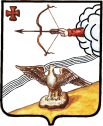 АДМИНИСТРАЦИЯ ОРЛОВСКОГО РАЙОНАКИРОВСКОЙ ОБЛАСТИПОСТАНОВЛЕНИЕ25.01.2023                               					 № 41 - пг. ОрловО внесении изменений в постановление администрацииОрловского района от 23.03.2021 № 165 - пВ соответствии с Федеральным законом от 06.10.2003 N 131-ФЗ "Об общих принципах организации местного самоуправления в Российской Федерации", Федеральным законом от 28.12.2009 N 381-ФЗ "Об основах государственного регулирования торговой деятельности в Российской Федерации", приказом министерства промышленности, предпринимательства и торговли Кировской области от 11.11.2021 № 200 –пр «Об утверждении Порядка разработки и утверждения органами местного самоуправления Кировской области схемы размещения нестационарных торговых объектов», администрация Орловского района  ПОСТАНОВЛЯЕТ:1. Внести в «Порядок организации и проведения аукциона на право заключения договора на размещение нестационарного торгового объекта и порядка предоставления альтернативного места на территории муниципального образования Орловский муниципальный район Кировской области», утвержденный постановлением от 23.03.2021 № 165 – п, следующие изменения:1.1. Подпункт 1.1. пункта 1 добавить абзац 20 следующего содержания:«Специализация нестационарных торговых объектов по продаже печатной продукции определяется, если пятьдесят и более процентов всех предлагаемых к продаже товаров от их общего количества составляет печатная продукция».1.2. Пункт 1.4. изложить в новой редакции:«1.4. Заключение договора на размещение нестационарного торгового объекта осуществляется на семь лет.Без проведения торгов договоры на размещение нестационарных торговых объектов заключаются в случаях:продления на новый срок договора размещения нестационарного торгового объекта, ранее размещенного на том же месте, предусмотренном схемой, хозяйствующим субъектам, надлежащим образом исполнившим свои обязательства по ранее заключенному договору на размещение нестационарного торгового объекта;предоставления альтернативного места размещения нестационарного торгового объекта;размещения нестационарных торговых объектов производителей товаров, являющихся субъектами малого и среднего предпринимательства, зарегистрированных и осуществляющих деятельность на территории Кировской области (при условии наличия муниципального правового акта, принятого в целях реализации муниципальных программ (подпрограмм), которые содержат мероприятия, направленные на развитие малого и среднего предпринимательства);размещения нестационарного торгового объекта по продаже печатной продукции».2. Опубликовать постановление в информационном бюллетене органов местного самоуправления муниципального образования Орловский муниципальный район Кировской области.3. Настоящее постановление вступает в силу с момента опубликования.Главы администрацииОрловского района           А.В. АботуровАДМИНИСТРАЦИЯ ОРЛОВСКОГО РАЙОНАКИРОВСКОЙ ОБЛАСТИПОСТАНОВЛЕНИЕ27.01.2023                					 № 50-пг. ОрловО внесении изменений в постановление администрации Орловского района от 06.09.2022 № 425-пВ соответствии Федеральным законом от 27.07.2010 N 210-ФЗ "Об организации предоставления государственных и муниципальных услуг", администрация Орловского района ПОСТАНОВЛЯЕТ: 1. Внести изменения в административный регламент предоставления муниципальной услуги «Выдача разрешения на ввод объекта в эксплуатацию» на территории муниципального образования Орловский муниципальный район» (далее – административный регламент), утвержденный постановлением администрации Орловского района от 06.09.2022 № 425-п (далее – постановление):1.1. Пункт 2.8. административного регламента дополнить подпунктами 2.8.1 – 2.8.4 следующего содержания:«2.8.1. В заявлении о выдаче разрешения на ввод объекта капитального строительства в эксплуатацию застройщиком указываются:1) согласие застройщика на осуществление государственной регистрации права собственности застройщика на построенные, реконструированные здание, сооружение и (или) на все расположенные в таких здании, сооружении помещения, машино-места в случае, если строительство, реконструкция здания, сооружения осуществлялись застройщиком без привлечения средств иных лиц;2) согласие застройщика и иного лица (иных лиц) на осуществление государственной регистрации права собственности застройщика и (или) указанного лица (указанных лиц) на построенные, реконструированные здание, сооружение и (или) на все расположенные в таких здании, сооружении помещения, машино-места в случае, если строительство, реконструкция здания, сооружения осуществлялись с привлечением средств иных лиц;3) сведения об уплате государственной пошлины за осуществление государственной регистрации прав;4) адрес (адреса) электронной почты для связи с застройщиком, иным лицом (иными лицами) в случае, если строительство или реконструкция здания, сооружения осуществлялись с привлечением средств иных лиц.2.8.2. В случае, предусмотренном пунктом 1 части 3.6 статьи 55 Градостроительного кодекса РФ, в заявлении о выдаче разрешения на ввод объекта капитального строительства в эксплуатацию застройщик подтверждает, что строительство, реконструкция здания, сооружения осуществлялись застройщиком без привлечения средств иных лиц.2.8.3. В случае, предусмотренном пунктом 2 части 3.6 статьи 55 Градостроительного кодекса РФ, к заявлению о выдаче разрешения на ввод объекта капитального строительства в эксплуатацию наряду с документами, указанными в части 3 настоящей статьи, прикладываются договор или договоры, заключенные между застройщиком и иным лицом (иными лицами), в случае, если обязанность по финансированию строительства или реконструкции здания, сооружения возложена на иное лицо (иных лиц), и предусматривающие возникновение права собственности застройщика и (или) иного лица (иных лиц) на построенные, реконструированные здание, сооружение или на все расположенные в таких здании, сооружении помещения, машино-места, а также документы, подтверждающие исполнение застройщиком и иным лицом (иными лицами) обязательств по указанным договорам и содержащие согласие указанного лица (указанных лиц) на осуществление государственной регистрации права собственности указанного лица (указанных лиц) на предусмотренные настоящей частью объекты. В этом случае в заявлении о выдаче разрешения на ввод объекта капитального строительства в эксплуатацию подтверждается, что строительство, реконструкция здания, сооружения осуществлялись исключительно с привлечением средств застройщика и указанного в настоящей части иного лица (иных лиц).2.8.4. Положения части 3.6 статьи 55 Градостроительного кодекса РФ не применяются:1) при вводе в эксплуатацию многоквартирного дома или иного объекта недвижимости, строительство, реконструкция которых осуществлялись с привлечением денежных средств участников долевого строительства в соответствии с Федеральным законом от 30 декабря 2004 года № 214-ФЗ "Об участии в долевом строительстве многоквартирных домов и иных объектов недвижимости и о внесении изменений в некоторые законодательные акты Российской Федерации", многоквартирного дома, построенного, реконструированного жилищно-строительным кооперативом;2) в случае, если на момент обращения застройщика с заявлением о выдаче разрешения на ввод объекта капитального строительства в эксплуатацию между застройщиком и иным лицом (иными лицами), указанными в части 3.6 статьи 55 Градостроительного кодекса РФ, не достигнуто соглашение о возникновении прав на построенные, реконструированные здание, сооружение или на все расположенные в таких здании, сооружении помещения, машино-места.».2. Опубликовать настоящее постановление в Информационном бюллетене органов местного самоуправления Орловский муниципальный район Кировской области.3. Постановление вступает в силу с момента опубликования.Глава администрацииОрловского района           А.В.Аботуров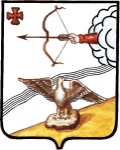 АДМИНИСТРАЦИЯ ОРЛОВСКОГО РАЙОНАКИРОВСКОЙ ОБЛАСТИПОСТАНОВЛЕНИЕ27.01.2023                                                                                          № 51-пг. ОрловО внесении изменений впостановление администрации Орловского района от 30.09.2022 № 503-пВ целях приведения муниципальной программы «Развитие физической культуры и спорта в Орловском районе» в соответствие с постановлением администрации Орловского района Кировской области от 21.09.2021 № 527-п «О разработке, реализации и оценке эффективности реализации муниципальных программ Орловского района Кировской области» администрация Орловского района Кировской области ПОСТАНОВЛЯЕТ:1.  Внести в постановление администрации Орловского района от 30.09.2022 № 503-п «Об утверждении муниципальной программы «Развитие физической культуры и спорта в Орловском районе» (далее – постановления) следующие изменения:1.1. Название постановления изложить в следующей редакции: «О внесении изменений в постановление администрации Орловского района от 27.05.2020 № 267-п».1.2. Преамбулу постановления изложить в следующей редакции:«В целях приведения муниципальной программы «Развитие физической культуры и спорта в Орловском районе» в соответствие с постановлением администрации Орловского района Кировской области от 21.09.2021 № 527-п «О разработке, реализации и оценке эффективности реализации муниципальных программ Орловского района Кировской области» администрация Орловского района Кировской области ПОСТАНОВЛЯЕТ:»1.3. Пункт 1 постановления изложить в следующей редакции:«1. Утвердить муниципальную программу «Развитие физической культуры и спорта в Орловском районе» в новой редакции согласно приложению.».           2. Опубликовать настоящее постановление в Информационном бюллетене органов местного самоуправления муниципального образования Орловский муниципальный район Кировской области и на официальном сайте муниципального образования Орловского муниципального района.3. Настоящее постановление вступает в силу с момента его опубликования. Глава адмиинстрацииОрловского района                       А.В.Аботуров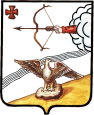 АДМИНИСТРАЦИЯ ОРЛОВСКОГО  РАЙОНАКИРОВСКОЙ ОБЛАСТИПОСТАНОВЛЕНИЕ27.01.2023                                                                                          № 53-пг. ОрловОб утверждении плана по противодействиюкоррупции в Орловском районе на 2023 годВ соответствии с Федеральным законом от 25.12.2008 № 273-ФЗ «О противодействии коррупции», в целях повышения эффективности по  реализации мер по предупреждению и противодействию коррупции, администрация Орловского района ПОСТАНОВЛЯЕТ:Утвердить план по противодействию коррупции в Орловском районе на 2023 год согласно приложению.2.  Рекомендовать органам местного самоуправления района, органам местного самоуправления муниципальных образований района, руководителям подведомственных организаций, принять к исполнению план по противодействию коррупции  в Орловском районе в части касающейся.           3. Опубликовать настоящее постановление в Информационном бюллетене органов местного самоуправления муниципального образования Орловский муниципальный район Кировской области.           4. Постановление вступает в силу после официального опубликования.Глава администрацииОрловского района          А.В. АботуровПЛАН по противодействию коррупции в Орловском районе на 2023 год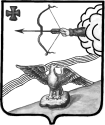 АДМИНИСТРАЦИЯ ОРЛОВСКОГО РАЙОНАКИРОВСКОЙ ОБЛАСТИПОСТАНОВЛЕНИЕ31.01.2023	                   №  66-Пг. ОрловО внесении изменений в постановление администрации Орловского района от 13.10.2022 г. № 528-ПВ соответствии с постановлением администрации Орловского района Кировской области от 21.09.2021 № 527-п «О разработке, реализации и оценке эффективности реализации муниципальных программ Орловского района Кировской области», в целях корректировки объемов финансирования муниципальной программы ««Развитие строительства и архитектуры в Орловском районе Кировской области», администрация Орловского района ПОСТАНОВЛЯЕТ:1. Внести в постановление администрации Орловского района от 13.10.2022 г. № 528-П «Об утверждении муниципальной программы «Развитие строительства и архитектуры в Орловском районе Кировской области» (далее – муниципальную программу) следующие изменения:1.1 Муниципальную программу «Развитие строительства и архитектуры в Орловском районе Кировской области» изложить в новой редакции согласно приложению.2. Контроль за выполнением настоящего постановления возложить на заведующую сектором архитектуры, строительства и градостроительства отдела по вопросам жизнеобеспечения архитектуры и градостроительстваадминистрации Орловского района, главного архитектор района  Кузнецову Е.В.3. Опубликовать настоящее постановление в Информационном бюллетене органов местного самоуправления муниципального образования Орловский муниципальный район.4.  Настоящее постановление вступает в силу с момента его опубликования.Глава администрацииОрловского района                        В.АботуровПриложениеУТВЕРЖДЕНАПостановлением администрации Орловского района от «31» января 2023 г. № 66-ПМУНИЦИПАЛЬНАЯ ПРОГРАММА«Развитие строительства и архитектуры в Орловском районе Кировской области »ПАСПОРТмуниципальной программы «Развитие строительства и архитектуры вОрловском районе Кировской области »Общая характеристика сферы реализации муниципальной программы, в том числе формулировки основных проблем в указанной сфере и прогноз ее развития	В соответствии с Федеральными законами от 06.10.2003 N 131-ФЗ "Об общих принципах организации местного самоуправления в Российской Федерации", от 29.12.2004N 190-ФЗ "Градостроительный кодекс Российской Федерации", от 29.12.2004 N 189-ФЗ "О введении в действие Жилищного кодекса Российской Федерации" и решения Орловской районной Думы Кировской области четвертого созыва № 38/319 от 20.12.2019 «О заключении соглашений с Орловским городским поселением и Орловским сельским поселением о передаче осуществления части полномочий по решению вопросов местного значения» к вопросам местного значения муниципального района отнесены обязанности и полномочия органов местного самоуправления в области градостроительной деятельности и устойчивого развития территорий:подготовка проекта о внесении изменений в схему территориального планирования Орловского района; содействие в подготовке проектов о внесении изменений в правила землепользования и застройки сельского и городского поселений;содействие в подготовке проектов о внесении изменений в генеральные планы сельского и городского поселений;установка и ведение информационной системы обеспечения градостроительной деятельности, которая будет являться основой для создания единого информационного пространства;утверждение схем территориального планирования муниципального района;утверждение подготовленной на основе схемы территориального планирования муниципального района документации по планировке территории; организация в границах муниципального района электро- и водоснабжения в пределах полномочий, установленных законодательством Российской Федерации; владение, пользование и распоряжение имуществом, находящимся в муниципальной собственности; обеспечение проживающих в поселении и нуждающихся в жилых помещениях малоимущих граждан жилыми помещениями, организация строительства и содержания муниципального жилищного фонда, создание условий для жилищного строительства; осуществление муниципального контроля за осуществлением деятельности в сфере градостроительства.Решение данных вопросов целесообразно и необходимо осуществлять программно-целевым методом.Основной целью градостроительной документации является установление юридических процедур градостроительной подготовки земельных участков, полномочий и функций администрации района по обеспечению формирования земельных участков, установлению градостроительных регламентов на территории района.В Орловском сельском и городском поселениях имеются разработанные генеральные планы и правила землепользования и застройки. Принятие в соответствии с Градостроительным кодексомРоссийской Федерации изменений в генеральные планы Орловских сельского и городского поселений, в правила землепользования и застройки Орловских сельского и городского поселений Орловского района Кировской области, утверждение документации по планировке территории с соблюдением процедуры публичных слушаний позволяет населению участвовать в обсуждении вопросов, своевременно знакомиться с планами развития территорий и строительства объектов, что снижает вероятность возникновения конфликтных ситуаций, дает возможность использовать земельные участки и объекты капитального строительства эффективно, реализовать права и законные интересы граждан и их объединений.Проблема рационального планирования территории состоит в том, что нецелесообразное использования земельных ресурсов стоит перед современным обществом особенно остро. Из года в год наблюдается одна и та же картина: города и пригороды постоянно увеличиваются за счет освоения новых территорий, вследствие чего наблюдается дефицит земельных ресурсов. Поэтому необходимо понимать, насколько это важно и что к процессу распределения земель требуется подходить профессионально.Темпы строительства жилья в районе не соответствуют потребностям жителей района. В последнее время малоэтажное жилье ведется преимущественно индивидуальными застройщиками. Необходимость обеспечения населения доступным (с точки зрения стоимости и срока возможного приобретения) и комфортным (с точки зрения условий проживания) жильем является одной из важнейших проблем социально-экономического развития Орловского муниципального района. В рамках муниципальной программы "Развитие строительства и архитектуры в Орловском муниципальном районе" планируется наращивание объемов жилищного строительства жилья и увеличение его доступности для граждан.В целях реализации Закона Кировской области от 03.11.2011 N 74-ЗО "О бесплатном предоставлении в собственность земельных участков гражданам, имеющим трех и более детей" администрация Орловского района предоставляет земельные участки данной категории граждан на всей территории муниципального образования Орловский район. Однако, земельные участки, предоставляемые гражданам, имеющим трех и более детей, а также индивидуальным застройщикам, не обеспечены системами коммунальной и дорожной инфраструктуры, что негативно сказывается в освоении территорий района. В связи с этим у органа местного самоуправления возникает обязанность осуществлять финансирование строительства систем коммунальной и дорожной инфраструктуры.Учитывая вышеизложенное, можно отметить, что на сегодняшний день основной проблемой, сдерживающей увеличение предложения жилья на первичном рынке, является отсутствие подготовленных для комплексной жилой застройки земельных участков, имеющих полное инфраструктурное обеспечение.Администрация Орловского муниципального района оказывает населению муниципальные услуги в сфере градостроительства в соответствии с административными регламентами. Информация размещена на официальном сайте Орловского муниципального района http://admorlov.ru/razvitie-rayona/arxitektura-stroitelstvo-i-gradostroitelstvo/administrativnye-reglamenty/administrativnye-reglamenty-2/.В целях обеспечения комплексного социально-экономического и градостроительного развития территорий Орловского района необходимо продолжить ведение современной информационной системы по сопровождению процессов планирования и контроля за реализацией принятых в сфере градостроительства решений. Информационная система обеспечения градостроительной деятельности (ИСОГД) позволяет повысить качество и эффективность оперативного и стратегического решения вопросов в области градостроительства и землепользования.2. Приоритеты муниципальной политики в сфере реализации муниципальной программы, цели, задачи, целевые показатели эффективности реализации муниципальной программы, сроки реализации муниципальной программыПриоритеты муниципальной политики в сфере реализации муниципальной программы «Развитие строительства и архитектуры в Орловском районе Кировской области» сформированы на основании документов:Федеральный закон от 06.10.2003 № 131-ФЗ «Об общих принципах организации местного самоуправления в Российской Федерации»;Градостроительный кодекс Российской Федерации от 29.12.2004 №190-ФЗ; Федеральный закон от 29.12.2004 № 189-ФЗ «О введении в действие Жилищного кодекса Российской Федерации»;Федеральный закон от 21.07.2007 № 185-ФЗ «О фонде содействия реформированию жилищно-коммунального хозяйства»;Стратегия социально-экономического развития муниципального образования Орловский муниципальный район на период до 2035 года, утвержденная решением Орловской районной Думы от 21.12.2018 № 28/235.Ведение ИСОГД регулируется следующими нормативно-правовыми актами: Градостроительный кодекс Российской Федерации от 29.12.2004 №190-ФЗ; Постановление Правительства Российской Федерации от 13.03.2020 №279 «Об информационном обеспечении градостроительной деятельности».Целью муниципальной программы является обеспечение устойчивого развития территорий Орловского района на основе территориального планирования и градостроительного зонирования.Для достижения поставленной цели необходимо решить следующие задачи:Рациональное планирование территории;Обеспечение населения доступным и качественным жильем;Осуществление градостроительной деятельности в рамках соответствующих полномочий в соответствии с действующим законодательством.Целевыми показателями эффективности реализации муниципальной программы являются: 1. Наличие документа (количество изменений) о внесении изменений в Генеральный план и Правила землепользования и застройки (далее – ПЗЗ) Орловского городского и сельских поселений, в схему территориального планирования Орловского района в год.2. Количество построенных домов, в том числе малоэтажных, шт.3. Количество земельных участков выделенных под строительство жилья экономкласса, шт.4. Проведение кадастровых работ в отношении земельных участков для предоставления с торгов в целях строительства; бесплатного предоставления гражданам, имеющим трех и более детей, шт.5. Количество предоставленных муниципальных услуг в сфере градостроительства, ед. Сведения о целевых показателях эффективности реализации муниципальной  программы представлены в приложении № 1.Методика расчета значений целевых показателей эффективности реализации муниципальной программы приведена в приложении № 2.Срок реализации муниципальной программы – 2023-2027 годы.3. Обобщенная характеристика отдельных мероприятий, проектов муниципальной программыДостижение цели и решение задач муниципальной программы будет осуществляться путем скоординированного выполнения комплекса взаимосвязанных по срокам, ресурсам и результатам мероприятий.3.1. На решение задачи «Рациональное планирование территории» направлена реализация отдельного мероприятия «Разработка и утверждение актуализированной редакции правил землепользования и застройки, генеральных планов и схемы территориального планирования».3.1.1.В рамках реализации указанного отдельного мероприятия планируется:подготовка сведений о границах населенного пункта для включения в документы территориального планирования;подготовку сведений о границах территориальных зон для включения в правила землепользования и застройки;подготовка проектов внесения изменений в документы территориального планирования, документы градостроительного зонирования, схем тепло- и водоснабжения, водоотведения, в целях их синхронизации.Субсидии из областного бюджета на подготовку вышеуказанных градостроительных документов предоставляются в соответствии с условиями предоставления, утвержденными постановлением Правительства Кировской области, на основании результатов конкурсного отбора муниципальных образований.3.2 На решение задачи «Обеспечение населения доступным и качественным жильем» направлена реализация отдельного мероприятия «Стимулирование развития жилищного строительства, в т.ч. малоэтажного».В рамках реализации указанного мероприятия планируется: - подготовка документации по планировке территории для образования новых земельных участков с целью развития жилищного строительства;- вовлечение в оборот новых земельных участков в целях строительства индивидуального жилищного строительства;- предоставление земельных участков для бесплатного предоставления гражданам, имеющих трех и более детей.- предоставление земельных участков гражданам с торгов в целях индивидуального жилищного строительства.3.3. На решение задачи «Осуществление градостроительной деятельности в рамках соответствующих полномочий в соответствии с действующим законодательством» направлена реализация отдельных мероприятий:- «Обеспечение деятельности сектора архитектуры, строительства и градостроительства»;- «Обеспечение ведения информационной системы обеспечения градостроительной деятельности (далее – ИСОГД), осуществляемой на территории Орловского района».3.3.1. В рамках реализации отдельного мероприятия «Обеспечение деятельности сектора архитектуры, строительства и градостроительства» планируется закупка товаров, работ, услуг для обеспечения деятельности сектора архитектуры, строительства и градостроительства;3.3.2.В рамках реализации отдельного мероприятия«Обеспечение ведения информационной системы обеспечения градостроительной деятельности (далее – ИСОГД), осуществляемой на территории Орловского района» планируется:-закупка товаров, работ, услуг для обеспечения деятельности ИСОГД4.  Ресурсное обеспечение муниципальной программыОбщий объем финансирования –814,00тыс.руб, в т.ч.:средства федерального бюджета – 0,00 тыс.рубсредства областного бюджета – 0,00 тыс.руб.средства местного бюджета – 814,00 тыс.руб.Ресурсное обеспечение муниципальной программы приведено в приложении № 3.5. Анализ рисков реализации муниципальной программы и описание мер управления рискамиНа результаты реализации муниципальной программы могут оказать влияние негативные факторы. Анализ рисков реализации муниципальной программы и описание способов их минимизации представлены в таблице 1.Таблица 1Приложение № 1к муниципальной программеСведения о целевых показателях эффективности реализации муниципальной программыПриложение № 2к муниципальной программеМетодика расчета значений целевых показателей эффективности реализации муниципальной программыПриложение № 3 к муниципальной программеРесурсное обеспечение муниципальной программыАДМИНИСТРАЦИЯ ОРЛОВСКОГО РАЙОНАКИРОВСКОЙ ОБЛАСТИПОСТАНОВЛЕНИЕ02.02.2023                 			                      № 70-Пг. ОрловО внесении изменений в постановление администрации Орловскогорайона от 25.04.2014 г. № 249-пВ соответствии с Законом Кировской области от 06.04.2009 № 258-ЗО «Об административных комиссиях в Кировской области», администрация Орловского района Кировской области, ПОСТАНОВЛЯЕТ:1.	Внести изменения в постановление администрации Орловского района от 25.04.2014  № 249 «О создании межведомственной комиссии по выбору земельных участков на территории муниципального образования Орловский муниципальный район», утвердив состав межведомственной комиссии по выбору земельных участков на территории муниципального образования Орловский муниципальный район в новой редакции согласно приложению.2.	Опубликовать настоящее постановление в Информационном бюллетене органов местного самоуправления муниципального образования Орловский муниципальный район Кировской области.       3. Постановление вступает в силу с момента опубликования.Глава администрации Орловского района              А.В. АботуровПриложениеК постановлению администрации Орловского районаот 02.02.2023  № 70-пСостав межведомственной комиссии по выбору земельных участков на территории муниципального образования Орловский муниципальный район__________________________________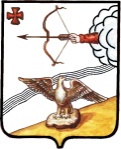 АДМИНИСТРАЦИЯ ОРЛОВСКОГО РАЙОНАКИРОВСКОЙ ОБЛАСТИПОСТАНОВЛЕНИЕ03.02.2023                                                                         № 72-п                                            г. ОрловО признании утратившим силу постановления администрации Орловского районаАдминистрация Орловского района Кировской области ПОСТАНОВЛЯЕТ:1. Признать утратившим силу постановление администрации Орловского района от 05.05.2012 № 256-п «О создании районной межведомственной комиссии по вопросам социальной реабилитации лиц, освобожденных из учреждений, исполняющих наказание в виде лишения свободы, и лиц, осужденных к наказаниям, не связанным с лишением свободы».2. Опубликовать настоящее постановление в Информационном бюллетене органов местного самоуправления муниципального образования Орловский муниципальный район.3. Настоящее постановление вступает в силу с момента его опубликования. Глава администрацииОрловского района             А.В.АботуровАДМИНИСТРАЦИЯ  ОРЛОВСКОГО  РАЙОНАКИРОВСКОЙ ОБЛАСТИПОСТАНОВЛЕНИЕ03.02.2023                                                                                              № 75-пг.  ОрловО создании межведомственной комиссии по обследованию и категорированию мест массового пребывания людей  на территории муниципального образования "Орловский муниципальный район"В соответствии со статьями 7, 16, 43 Федерального закона от 06.10.2003 N 131-ФЗ "Об общих принципах организации местного самоуправления в Российской Федерации" и во исполнение постановления Правительства Российской Федерации от 25.03.2015 N 272 "Об утверждении требований к антитеррористической защищенности мест массового пребывания людей и объектов (территорий), подлежащих обязательной охране полицией, и форм паспортов безопасности таких мест и объектов (территорий)" (далее - постановление Правительства Российской Федерации от 25.03.2015 N 272), администрация Орловского района ПОСТАНОВЛЯЕТ:1.Создать межведомственную комиссию по обследованию и категорированию мест массового пребывания людей  на территории муниципального образования "Орловский муниципальный район" (далее -  межведомственная комиссия) и утвердить ее состав согласно приложению.
2. Межведомственной комиссии:2.1. Провести в срок до 06.03.2023 обследование и категорирование мест массового пребывания людей  на территории муниципального образования "Орловский муниципальный район" на предмет состояния ее антитеррористической защищенности.2.2. Составить акт обследования и категорирования мест массового пребывания людей  на территории муниципального образования "Орловский муниципальный район".3. Руководителям мест массового пребывания людей  на территории муниципального образования "Орловский муниципальный район" на основании акта обследования и категорирования в срок до 06.04.2023 составить (актуализировать) и согласовать паспорт безопасности мест массового пребывания людей.4. Опубликовать настоящее постановление в Информационном бюллетене органов местного самоуправления муниципального образования Орловский муниципальный район  Кировской области.5. Постановление вступает в силу с момента опубликования и распространяется на правоотношения, возникшие с 06 февраля  2023 года.6.Контроль за исполнением постановления оставляю за собой.Глава администрацииОрловского района                             А.В.Аботуров ПриложениеУТВЕРЖДЕНпостановлением администрации Орловского района от 03.02.2023 № 75-пСОСТАВмежведомственной комиссии по обследованию и категорированию объектов, внесенных в перечень объектов с массовым пребыванием людей.АБОТУРОВ Андрей Валентинович	- глава администрации Орловского района, председатель комиссииИГНАТОВ Алексей Иванович	- заведующий сектором по делам гражданской обороны и чрезвычайных ситуаций администрации Орловского района, секретарь комиссии Члены комиссии:	АШИХМИН Александр Иванович 	- начальник ПЦО (дислокация г. Орлов) Юрьянского МОВО - филиала ФГКУ «УВО ВНГ России по Кировской области» (по согласованию)КОСОЛАПОВ Антон Николаевич	- сотрудник УФСБ России по Кировской области (по согласованию)САВИНЫХАлексей Валерьевич	- начальник отделения надзорной деятельности и профилактической работы  Орловского района  (по согласованию)ШАЛАГИНОВЮрий Анатольевич	- начальник ОП «Орловское»  МО МВД России «Юрьянский»  (по согласованию)___________________________АДМИНИСТРАЦИЯ ОРЛОВСКОГО РАЙОНА КИРОВСКОЙ ОБЛАСТИПОСТАНОВЛЕНИЕ06.02.2023              				                              №  81 -пг. ОрловО внесении изменений в постановление администрации Орловского района от 14.09.2022 № 461-п     В соответствии с постановлением администрации Орловского района Кировской области от 21.09.2021 № 527-п «О разработке, реализации и оценке эффективности реализации муниципальных программ Орловского района Кировской области», в целях корректировки объемов финансирования муниципальной программы «Развитие культуры в Орловском района», администрация Орловского района Кировской области ПОСТАНОВЛЯЕТ:1. Внести изменения в постановление администрации Орловского района от 14.09.2022 № 461-п «Об утверждении муниципальной  программы «Развитие культуры в Орловском районе» (далее – Программа):В паспорте программы пункт «Ресурсное обеспечение муниципальной программы» изложить в новой редакции:	1.2. Раздел 4 Программы изложить в новой редакции «Ресурсное обеспечение муниципальной программы: 	«Общий объем финансирования- 169865,21 тыс. руб. в т. ч.:Средства федерального бюджета -  4602,24 тыс. руб.Средства областного бюджета – 46392,68 тыс. руб.             Средства местного бюджета – 118870,29 тыс.»	1.3.	Приложение к Программе «Ресурсное обеспечение муниципальной программы» изложить в новой редакции изложить в новой редакции согласно приложению №1.	1.4. В паспорте Подпрограммы «Сохранение исторического и культурного наследия города Орлова и Орловского района» (далее Подпрограмма 3)  пункт «Ресурсное обеспечение муниципальной Подпрограммы» изложить в новой редакции:1.5.  Раздел 4 Подпрограммы 3 изложить в новой редакции «Ресурсное обеспечение муниципальной Подпрограммы:Общий объем финансирования подпрограммы на 2023-2028 годы составляет 267,00 тыс. рублей, в том числе: средства федерального бюджета –  0,00 тыс. руб.средства областного бюджета –  0,00 тыс. руб.средства местного бюджета – 267,0 тыс. руб.»1.6. Приложение  3  Подпрограммы  «Ресурсное обеспечение Подпрограммы» изложить в новой редакции  согласно приложению №2.1.7. В паспорте Подпрограммы «Организация и развитие библиотечного дела в Орловском районе Кировской области» (далее Подпрограмма 5 пункт «Ресурсное обеспечение муниципальной Подпрограммы»  изложить в новой редакции:	1.8.  Раздел 4 Подпрограммы 5 изложить в новой редакции: «Ресурсное обеспечение муниципальной программы: Общий объем финансирования Подпрограммы на 2023-2028 годы составляет 89172,46 тыс. рублей, в том числе: средства федерального бюджета –  251,6 тыс. руб.средства областного бюджета – 30010,5  тыс. руб.средства местного бюджета –  58910,36,48 тыс. руб.»	1.9. Приложение 3 к Подпрограмме 5 «Ресурсное обеспечение Подпрограммы» изложить в новой редакции  согласно приложению№3.	1.10. В паспорте Подпрограммы «Развитие музейной деятельности Орловского района Кировской области» (далее Подпрограмма 4)  пункт «Ресурсное обеспечение муниципальной Подпрограммы» изложить в новой редакции:	1.11.  Раздел 4 Подпрограммы 4 изложить в новой редакции: «Ресурсное обеспечение муниципальной программы: Общий объем финансирования подпрограммы на 2023-2028 годы составляет 18150,2  тыс. рублей, в том числе: средства федерального бюджета – 0  тыс. руб.средства областного бюджета –  682,2 тыс. руб.средства местного бюджета – 17468 тыс. руб.»	1.12. Приложение 3 к Подпрограмме 4 Ресурсное обеспечение Подпрограммы» изложить в новой редакции, согласно приложению № 4.	1.13. В паспорте Подпрограммы «Обеспечение дополнительного художественно-эстетического образования Орловского района Кировской области» (далее Подпрограмма 6) пункт «Ресурсное обеспечение муниципальной Подпрограммы» изложить в новой редакции:	1.14.  Раздел 4 Подпрограммы 6 изложить в новой редакции: «Ресурсное обеспечение муниципальной Подпрограммы Общий объем финансирования – 39489,65  тыс. руб., в т. ч.:средства федерального бюджета – 4350,64 тыс. руб.средства областного бюджета – 9699,98тыс. руб.средства местного бюджета –25439,03 тыс. руб.»	1.15. Приложение 3 к Подпрограмме 6 «Ресурсное обеспечение Подпрограммы» изложить в новой редакции согласно приложению № 5	1.16. В паспорте Подпрограммы «Организация деятельности муниципального казенного учреждения «Централизованная бухгалтерия муниципальных учреждений культуры» (далее Подпрограмма 7)  пункт «Ресурсное обеспечение муниципальной Подпрограммы 7» изложить в новой редакции:		1.17.  Раздел 4 Подпрограммы 7 изложить в новой редакции: «Ресурсное обеспечение муниципальной Подпрограммы общий объем финансирования – 21825,9 тыс. руб., в т. ч.:средства федерального бюджета – 0,00 тыс. руб.средства областного бюджета – 6000,00 тыс. руб.средства местного бюджета – 15825,9 тыс. руб.»		1.18. Приложение  к Подпрограмме 7 «Ресурсное обеспечение Подпрограммы» изложить в новой редакции, согласно приложению №6.  	2. Контроль  за выполнением настоящего постановления возложить на заместителя главы администрации Орловского района, заведующую отделом культуры и социальной работы Ашихмину Т.И.3. Опубликовать настоящее постановление в Информационном бюллетене органов местного самоуправления муниципального образования Орловский муниципальный район Кировской области.4. Постановление вступает в силу с момента опубликования. Глава администрацииОрловского района          А.В. АботуровПриложение №1к постановлению администрации Орловского района                                                                                                                                                                           от 06.02.2023 №  81 -п                                                                                                                                                                                                                   Приложение №1                                                                                                                                                                                                     к муниципальной программе                                                                                                                                  Ресурсное обеспечение муниципальной программыПриложение №2к постановлению администрации Орловского района                                                                                                                                                                                                              от 06.02.2023 № 81-п                                                                                                                                                                                                                                                                                                                                                                                                                                                                                           Приложение №1                                                                                                                                                                                               к муниципальной подпрограмме                                                                                                                                  Ресурсное обеспечение ПодпрограммыПриложение №3к постановлению администрации Орловского района                                                                                                                                                                                                                                                                                              от 06.02.2023 №  81-п                                                                                                                                                                                                                                                                                                                                                      Приложение №1                                                                                                                                                                                          к муниципальной подпрограмме                                                                                                                                  Ресурсное обеспечение ПодпрограммыПриложение №4к постановлению администрации Орловского района                                                                                                                                                                                                                                                                                            от 06.02.2023  № 81 -п                                                                                                                                       Приложение №1                                                                                                                                                                                                                                                                                                                                                                                                                                       к муниципальной подпрограмме                                                                                                                                  Ресурсное обеспечение подпрограммыПриложение №5к постановлению администрации Орловского района                                                                                                                                                                                                                                                                                                              от  06.02.2023  № 81 -п                                                                                                                                                    Приложение №1                                                                                                                                                                                        муниципальной подпрограмме                                                                                                                                  Ресурсное обеспечение подпрограммы Приложение №6к постановлению администрации Орловского района от  06.02.2023  № 81 -п                                                                                                                                                                                                                                                                                                                                                                                                                                          Приложение №1                                                                                                                                                                                          к муниципальной подпрограмме                                                                                                                                  Ресурсное обеспечение муниципальной подпрограммыАДМИНИСТРАЦИЯ ОРЛОВСКОГО РАЙОНАКИРОВСКОЙ ОБЛАСТИПОСТАНОВЛЕНИЕ09.02.2023                					 	№ 87-пг. ОрловО внесении изменений в постановление администрации Орловского района от 25.11.2022 № 624-пВ соответствии с Указом Губернатора Кировской области от 14.10.2022 № 87 «О дополнительной социальной поддержке отдельных категорий граждан», постановления Правительства Кировской области от 07.10.2022 № 548-п «О дополнительной социальной поддержке членов семей отдельных категорий граждан»,  администрация Орловского района ПОСТАНОВЛЯЕТ:Внести в Порядок предоставления бесплатного посещения несовершеннолетним ребенком военнослужащего и лицом, его сопровождающим, концертов, спектаклей, выставок, фестивалей, конкурсов, смотров, проводимых муниципальными учреждениями культуры Орловского района (далее – Порядок), утвержденный постановлением администрации Орловского района от 25.11.2022 № 624-п следующие изменения:1.1. Пункт 1 Порядка изложить в новой редакции:« 1. Порядок предоставления бесплатного посещения несовершеннолетним ребенком военнослужащего и лицом, его сопровождающим, концертов, спектаклей, выставок, фестивалей, конкурсов, смотров, проводимых  муниципальными учреждениями культуры Орловского района (далее – Порядок), определяет условия и порядок предоставления дополнительной меры социальной поддержки для проживающих на территории Кировской области членов семей лиц, призванных в соответствии с Указом Президента Российской Федерации от 21.09.2022 № 647 «Об объявлении частичной мобилизации в Российской Федерации» на военную службу по мобилизации в Вооруженные силы Российской Федерации, лиц, принимающих участие в специальной военной операции на территориях Украины, Донецкой Народной Республики, Луганской Народной Республики, Херсонской и Запорожской областей и заключивших не ранее 24.02.2022 контракт о прохождении военной службы в Вооруженных Силах Российской Федерации или контракт о добровольном содействии в выполнении задач, возложенных на Вооруженные Силы Российской Федерации, а также лиц, находящихся на военной службе (службе) в войсках национальной гвардии Российской Федерации и принимающих участие в специальной военной операции на территориях Украины, Донецкой Народной Республики, Луганской Народной Республики, Херсонской и Запорожской областей (далее – военнослужащие) в виде предоставления бесплатного посещения несовершеннолетним ребенком военнослужащего и лицом, его сопровождающим, концертов, спектаклей, выставок, фестивалей, конкурсов, смотров, проводимых муниципальными учреждениями культуры.». Управляющему делами администрации Орловского района опубликовать постановление в Информационном бюллетене органов местного самоуправления муниципального образования Орловский муниципальный район Кировской области.Постановление вступает в силу с момента его опубликования и распространяется на правоотношения, возникшие с 24.01.2023 года.Глава администрации Орловского района               А.В.АботуровАДМИНИСТРАЦИЯ ОРЛОВСКОГО РАЙОНАКИРОВСКОЙ ОБЛАСТИПОСТАНОВЛЕНИЕ09.02.2023                           					№ 88-пг. ОрловО внесении изменений в постановление администрации Орловского района от 25.11.2022 № 625-пВ соответствии с Указом Губернатора Кировской области от 14.10.2022 № 87 «О дополнительной социальной поддержке отдельных категорий граждан», постановления Правительства Кировской области от 07.10.2022 № 548-п «О дополнительной социальной поддержке членов семей отдельных категорий граждан»,  администрация Орловского района ПОСТАНОВЛЯЕТ:Внести в Порядок бесплатного проезда в автомобильном транспорте общего пользования (кроме такси) на муниципальных маршрутах регулярных перевозок на территории муниципального образования Орловский муниципальный район Кировской области (далее – Порядок), утвержденный постановлением администрации Орловского района от 25.11.2022 № 625-п, следующие изменения:1.1. Пункт 1 Порядка изложить в следующей редакции: « 1. Порядок предоставления бесплатного проезда в автомобильном транспорте общего пользования (кроме такси) на муниципальных маршрутах регулярных перевозок на территории муниципального образования Орловский муниципальный район Кировской области (далее – Порядок) определяет условия и порядок предоставления дополнительной меры социальной поддержки членам семей лиц, призванных в соответствии с Указом Президента Российской Федерации от 21.09.2022 № 647 «Об объявлении частичной мобилизации в Российской Федерации» на военную службу по мобилизации в Вооруженные силы Российской Федерации, лиц, принимающих участие в специальной военной операции на территориях Украины, Донецкой Народной Республики, Луганской Народной Республики, Херсонской и Запорожской областей и заключивших не ранее 24.02.2022 контракт о прохождении военной службы в Вооруженных Силах Российской Федерации или контракт о добровольном содействии в выполнении задач, возложенных на Вооруженные Силы Российской Федерации, а также лиц, находящихся на военной службе (службе) в войсках национальной гвардии Российской Федерации и принимающих участие в специальной военной операции на территориях Украины, Донецкой Народной Республики, Луганской Народной Республики, Херсонской и Запорожской областей (далее – военнослужащие) в виде предоставления бесплатного проезда в автомобильном транспорте общего пользования (кроме такси) на муниципальных маршрутах регулярных перевозок на территории Орловского района (далее - бесплатный проезд).».Управляющему делами администрации Орловского района опубликовать постановление в Информационном бюллетене органов местного самоуправления муниципального образования Орловский муниципальный район Кировской области.Постановление вступает в силу с момента его опубликования и распространяется на правоотношения, возникшие с 24.01.2023 года.Глава администрации Орловского района               А.В. АботуровАДМИНИСТРАЦИЯ ОРЛОВСКОГО РАЙОНАКИРОВСКОЙ ОБЛАСТИПОСТАНОВЛЕНИЕ09.02.2023                                   					 № 89-пг. ОрловО внесении изменений в постановление администрации Орловского района от 12.10.2022 № 524-пВ соответствии с Федеральным законом от 06.10.2003 № 131-ФЗ «Об общих принципах организации местного самоуправления в Российской Федерации», Указом Губернатора Кировской области от 05.10.2022 № 81 «О дополнительной социальной поддержке членов семей граждан, призванных на военную службу по мобилизации в Вооруженные Силы Российской Федерации»", постановлением Правительства Кировской области от 07.10.2022 № 548-П «О дополнительной социальной поддержке членов семей отдельных категорий граждан», Уставом муниципального образования Орловский муниципальный район Кировской области, администрация Орловского района ПОСТАНОВЛЯЕТ: 1.Внести в постановление администрации Орловского района от 12.10.2022 № 524-П «Об  установлении дополнительных мер поддержки членам семей граждан, призванных на военную службу по мобилизации в Вооруженные Силы Российской Федерации» (далее – постановление) следующие изменения:1.1. Пункт 1 постановления изложить в новой редакции:«1. Установить следующие дополнительные меры социальной поддержки для проживающих на территории Орловского района Кировской области членов семей лиц, призванных в соответствии с Указом Президента Российской Федерации от 21.09.2022 № 647 "Об объявлении частичной мобилизации в Российской Федерации" на военную службу по мобилизации в Вооруженные Силы Российской Федерации, лиц, принимающих участие в специальной военной операции на территориях Украины, Донецкой Народной Республики, Луганской Народной Республики, Херсонской и Запорожской областей и заключивших  не ранее 24.02.2022 контракт о прохождении военной службы в Вооруженных Силах Российской Федерации или контракт о добровольном содействии в выполнении задач, возложенных на Вооруженные Силы Российской Федерации, а также лиц, находящихся на военной службе (службе) в войсках национальной гвардии Российской Федерации и принимающих участие в специальной военной операции на территориях Украины, Донецкой Народной Республики, Луганской Народной Республики, Херсонской и запорожской областей (далее - военнослужащие):»2. Опубликовать настоящее постановление в Информационном бюллетене органов местного самоуправления Орловский муниципальный район Кировской области.3. Постановление вступает в силу с момента опубликования и распространяется на правоотношения, возникшие с 24.01.2023 года.Глава администрации Орловского района            А.В.АботуровАДМИНИСТРАЦИЯ ОРЛОВСКОГО РАЙОНАКИРОВСКОЙ ОБЛАСТИПОСТАНОВЛЕНИЕ09.02.2023                           					         № 90-пг. ОрловО внесении изменений в постановление администрации Орловского района от 25.11.2022 № 626-пВ соответствии с Указом Губернатора Кировской области от 14.10.2022 № 87 «О дополнительной социальной поддержке отдельных категорий граждан», постановления Правительства Кировской области от 07.10.2022 № 548-п «О дополнительной социальной поддержке членов семей отдельных категорий граждан»,  администрация Орловского района ПОСТАНОВЛЯЕТ:Внести в Порядок предоставления несовершеннолетним детям военнослужащих бесплатных услуг дополнительного образования в муниципальных образовательных организациях, подведомственных органам местного самоуправления Орловского района, (далее – Порядок), утвержденный постановлением администрации Орловского района от 25.11.2022 № 626-п, следующие изменения:1.1. Пункт 1 Порядка изложить в следующей редакции: «1. Порядок предоставления несовершеннолетним детям военнослужащих бесплатных услуг дополнительного образования в муниципальных образовательных организациях, подведомственных органам местного самоуправления Орловского района (далее - Порядок), определяет условия и порядок предоставления не достигшим возраста 18 лет детям лиц,  призванных в соответствии с Указом Президента Российской Федерации от 21.09.2022 № 647 «Об объявлении частичной мобилизации в Российской Федерации» на военную службу по мобилизации в Вооруженные силы Российской Федерации, лиц, принимающих участие в специальной военной операции на территориях Украины, Донецкой Народной Республики, Луганской Народной Республики, Херсонской и Запорожской областей и заключивших не ранее 24.02.2022 контракт о прохождении военной службы в Вооруженных Силах Российской Федерации или контракт о добровольном содействии в выполнении задач, возложенных на Вооруженные Силы Российской Федерации, а также лиц, находящихся на военной службе (службе) в войсках национальной гвардии Российской Федерации и принимающих участие в специальной военной операции на территориях Украины, Донецкой Народной Республики, Луганской Народной Республики, Херсонской и Запорожской областей (далее – военнослужащие) бесплатных услуг дополнительного образования в муниципальных образовательных организациях, подведомственных органам местного самоуправления Орловского района (далее - муниципальные образовательные организации).».Управляющему делами администрации Орловского района опубликовать постановление в Информационном бюллетене органов местного самоуправления муниципального образования Орловский муниципальный район Кировской области.Постановление вступает в силу с момента его опубликования и распространяется на правоотношения, возникшие с 24.01.2023 года.Глава администрации Орловского района             А.В. АботуровАДМИНИСТРАЦИЯ ОРЛОВСКОГО РАЙОНАКИРОВСКОЙ ОБЛАСТИПОСТАНОВЛЕНИЕ09.02.2023                           					№ 91-пг. ОрловО внесении изменений в постановление администрации Орловского района от 26.12.2022 № 718-пВ соответствии с Указом Губернатора Кировской области от 14.10.2022 № 87 «О дополнительной социальной поддержке отдельных категорий граждан», постановления Правительства Кировской области от 07.10.2022 № 548-п «О дополнительной социальной поддержке членов семей отдельных категорий граждан»,  администрация Орловского района ПОСТАНОВЛЯЕТ:Внести в Порядок предоставления несовершеннолетним детям военнослужащих бесплатных услуг физкультурно-спортивных организаций, подведомственных администрации Орловского района, (далее – Порядок), утвержденный постановлением администрации Орловского района от 26.12.2022 № 718-п, следующие изменения:1.1. Пункт 1 Порядка изложить в следующей редакции: « 1. Настоящий Порядок  определяет условия и порядок предоставления бесплатных услуг физкультурно-спортивных организаций, подведомственных администрации Орловского района (далее – Порядок) членам семей лиц, призванных в соответствии с Указом Президента Российской Федерации от 21.09.2022 № 647 «Об объявлении частичной мобилизации в Российской Федерации» на военную службу по мобилизации в Вооруженные силы Российской Федерации, лиц, принимающих участие в специальной военной операции на территориях Украины, Донецкой Народной Республики, Луганской Народной Республики, Херсонской и Запорожской областей и заключивших не ранее 24.02.2022 контракт о прохождении военной службы в Вооруженных Силах Российской Федерации или контракт о добровольном содействии в выполнении задач, возложенных на Вооруженные Силы Российской Федерации, а также лиц, находящихся на военной службе (службе) в войсках национальной гвардии Российской Федерации и принимающих участие в специальной военной операции на территориях Украины, Донецкой Народной Республики, Луганской Народной Республики, Херсонской и Запорожской областей (далее – военнослужащие).».Управляющему делами администрации Орловского района опубликовать постановление в Информационном бюллетене органов местного самоуправления муниципального образования Орловский муниципальный район Кировской области.Постановление вступает в силу с момента его опубликования и распространяется на правоотношения, возникшие с 24.01.2023 года.Глава администрации Орловского района                      А.В. Аботуров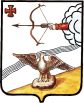 АДМИНИСТРАЦИЯ ОРЛОВСКОГО  РАЙОНАКИРОВСКОЙ ОБЛАСТИПОСТАНОВЛЕНИЕ10.02.2023                                                           № 92-пг. ОрловО внесении изменений в постановление администрацииОрловского района от 07.09.2022 № 439-п       Администрация Орловского района ПОСТАНОВЛЯЕТ:1. Внести в постановление администрации Орловского района от 07.09.2022 № 439-п «О признании утратившими силу постановлений администрации Орловского района» (далее – постановление) следующие изменения:1.1. Подпункт 1.10. пункта 1 постановления изложить в следующей редакции:«1.10. Постановление администрации Орловского района от 11.08.2020 № 395-п «Об утверждении административного регламента предоставления муниципальной услуги «Обмен земельных участков, находящихся в муниципальной собственности, а также земельных участков, государственная собственность на которые не разграничена, на земельные участки, находящиеся в частной собственности»;»1.2. Подпункт 1.12 пункта 1 постановления изложить в следующей редакции:«1.12. Постановление администрации Орловского района от 09.08.2021 № 463-п «О внесении изменений в постановление администрации Орловского района от 11.08.2020 № 395-п»;»1.3.  Подпункт 1.13 пункта 1 постановления изложить в следующей редакции:« 1.13. Постановление администрации Орловского района от 07.11.2018 № 718-п «Об утверждении административного регламента предоставления муниципальной услуги «Предоставление земельных участков, находящихся на территории муниципального образования, гражданам для индивидуального жилищного строительства, ведения личного подсобного хозяйства в границах населенного пункта, садоводства, гражданам и крестьянским (фермерским) хозяйствам для осуществления крестьянским (фермерским) хозяйством его деятельности»;»1.4. Подпункт 1.18. пункта 1 постановления изложить в следующей редакции:«1.18. Постановление администрации Орловского района от 11.08.2020 № 398-п «Об утверждении административного регламента предоставления муниципальной услуги «Прекращение прав физических и юридических лиц на земельные участки, расположенных на территории муниципального образования»;».2. Опубликовать постановление в Информационном бюллетене местного самоуправления муниципального образования Орловский муниципальный район Кировской области.3. Постановление вступает в силу с момента опубликования.Глава администрации Орловского района         А.В.Аботуров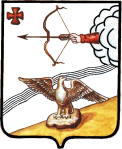 АДМИНИСТРАЦИЯ ОРЛОВСКОГО РАЙОНАКИРОВСКОЙ ОБЛАСТИПОСТАНОВЛЕНИЕ10.02.2023                                                                     № 94-п                                            г. ОрловО признании утратившими силу постановлений администрации Орловского районаАдминистрация Орловского района Кировской области ПОСТАНОВЛЯЕТ:1. Считать утратившими силу:1.1. Постановление администрации Орловского района от 15.06.2018 № 417-п «Об утверждении Порядка предоставления субсидии муниципальным унитарным предприятиям автомобильного транспорта на уплату лизинговых платежей»;1.2. Постановление администрации Орловского района от 15.06.2018 № 418-п «О создании Конкурсной комиссии по предоставлению субсидии муниципальным унитарным предприятиям автомобильного транспорта на уплату лизинговых платежей за счет бюджетных трансфертов»;1.3. Постановление администрации Орловского района от 18.02.2020 № 96-п «Об утверждении порядка предоставления иных межбюджетных трансфертов на мероприятия по ликвидации несанкционированных свалок (площадок временного распределения ТБО)».2. Опубликовать настоящее постановление в Информационном бюллетене органов местного самоуправления муниципального образования Орловский муниципальный район.3. Настоящее постановление вступает в силу с момента его опубликования. Глава администрацииОрловского района          А.В.АботуровИзвещение о проведении аукционаОтдел по имуществу и земельным ресурсам администрации Орловского Кировской области информирует: 17.03.2023 в 14 часов 00 минут по адресу: Кировская обл., г. Орлов, ул. Ст. Халтурина, д. 18, зал заседаний (3 этаж), на основании постановления администрации Орловского района Кировской области от 10.02.2023 № 99-П «О подготовке и проведении аукциона на право заключения договора аренды земельного участка с кадастровым номером 43:25:390411:280» состоится открытый по составу участников аукцион на право заключения договора аренды сроком на 20 (двадцать) лет земельного участка с кадастровым номером 43:25:390411:280, площадью 440 кв.м, местоположение: Кировская область, Орловский район, Орловское с/п, д. Казаковцевы, категория земель: земли населенных пунктов, разрешенное использование:  для ведения личного подсобного хозяйства (приусадебный земельный участок).В качестве начальной цены предмета аукциона на право заключения договора аренды земельного участка устанавливается размер ежегодной арендной платы, определенной на основании ст. 39.11 Земельного кодекса Российской Федерации, в размере – 200,00 рублей  (НДС нет), шаг аукциона 3% от начальной цены – 6,00 рублей, сумма задатка 20% от начальной цены – 40,00 рублей.  Реквизиты для внесения задатков: Финансовое управление администрации Орловского района (Отдел по имуществу и земельным ресурсам администрации Орловского района, л.с  05919360301) ИНН 4336002426    КПП 433601001  ОКТМО 33645101, расчетный счет № 03232643336450004000 ОТДЕЛЕНИЕ КИРОВ БАНКА РОССИИ//УФК по Кировской области г. Киров  БИК 013304182.           Лицам, участвовавшим в аукционе, но не победившим в нем, задаток возвращается в течение 3 дней. Внесенный победителем аукциона задаток засчитывается в счет исполнения денежных обязательств по результатам проведенного аукциона.Документы, необходимые для участия в аукционе, определяются в соответствии со ст. 39.12 Земельного кодекса Российской Федерации. Аукцион проводится в соответствии со ст.39.12 Земельного кодекса Российской Федерации.Заявки на участие в аукционе принимаются с 15.02.2023 по 13.03.2023 включительно с 8:00 до 17:00, обед с 12:00 до 13:00,  в рабочие дни в администрации Орловского района (Кировская область, г. Орлов, ул. Ст.Халтурина, д.18, каб. 15).Комиссия по рассмотрению заявок состоится 15.03.2023.Ознакомиться с аукционной документацией и формой заявки можно по адресу: Кировская область, г. Орлов, ул. Ст.Халтурина, д.18, каб. 15, с 8:00 до 17:00, обед с 12:00 до 13:00,  в рабочие дни или на сайте http:www.torgi.gov.ru сети «Интернет».           В случае выявления обстоятельств, предусмотренных пунктом 8  статьи 39.11 Земельного кодекса, принимается решение об отказе в проведении аукциона. Извещение об отказе в проведении аукциона размещается на официальном сайте организатором аукциона в течение трех дней со дня принятия данного решения. Организатор аукциона в течение трех дней со дня принятия решения об отказе в проведении аукциона извещает участников аукциона об отказе в проведении аукциона и возвращает его участникам внесенные задатки.Заведующая отделом по имуществу и земельным ресурсам администрации Орловского района  	                   	Е.В. ТолстоброваООО Агентство «ВятЗемлеСтрой»610000, г. Киров, ул. Урицкого, д. 21, помещ. 1001 тел. 8(8332) 41-85-42ИНН/КПП 4345144522 /434501001ОГРН 1064345111269____________________________________________________________________________Кадастровым инженером ООО Агентство «ВятЗемлеСтрой» Пуртовой М.А., адрес: г.Киров, ул.Урицкого, д.21, пом.1001, тел. +79539447859, е-mail: maria.purtova@mail.ru  , N рег. в ГРКИ 30922, выполняются кадастровые работы в отношении земельного участка К№43:25:350509:41, расположенного по адресу: Кировская область, Орловский р-н, д. Цепели, ул. Труда, д. 3.Заказчик кадастровых работ Цапаев Владимир Николаевич, тел.: +7 912 718 86 89.Собрание по поводу согласования местоположения границы состоится по адресу: Кировская область, р-н. Орловский, д. Цепели, ул. Труда, д. 3 на 31 день с момента опубликования данного извещения в 10 часов 00 минут.С проектом межевого плана земельного участка можно ознакомиться по адресу: Кировская обл., г.Киров, ул.Урицкого, д.21, помещ.1001.Требования о проведении согласования местоположения границ земельных участков на местности принимаются в течение 30 дней с момента опубликования данного извещения, обоснованные возражения о местоположении границ земельного участка после ознакомления с проектом межевого плана принимаются в течение 30 дней с момента опубликования данного извещения по адресу: Кировская обл., г.Киров, ул.Урицкого, д.21, помещ.1001.Смежный земельный участок, в отношении местоположения границ которого проводится согласование: 43:25:350509:46, расположенный по адресу: Кировская обл, р-н Орловский, д Цепели, ул Труда, д 5., кадастровый квартал 43:25:350509.При проведении согласования местоположения границ при себе необходимо иметь документ, удостоверяющий личность, а также документы о правах на земельный участок (часть 12 статьи 39, часть 2 статьи 40 Федерального закона от 24 июля 2007 г. N 221-ФЗ "О кадастровой деятельности").ИНФОРМАЦИОННЫЙБЮЛЛЕТЕНЬОРГАНОВ МЕСТНОГО САМОУПРАВЛЕНИЯМУНИЦИПАЛЬНОГО ОБРАЗОВАНИЯОРЛОВСКИЙ МУНИЦИПАЛЬНЫЙ РАЙОНКИРОВСКОЙ  ОБЛАСТИ(ОФИЦИАЛЬНОЕ    ИЗДАНИЕ)Отпечатано в администрации Орловского района  14.02.2023,612270, г. Орлов Кировской области, ул. Ст. Халтурина, 18тираж  20  экземпляров1Постановление администрации Орловского района от 25.01.2023                                № 41 - п «О внесении изменений в постановление администрации Орловского района от 23.03.2021 № 165 - п»2Постановление администрации Орловского района от 27.01.2023                 № 50-п «О внесении изменений в постановление администрации Орловского района от 06.09.2022 № 425-п»3Постановление администрации Орловского района от 27.01.2023                                                                                          № 51-п «О внесении изменений в постановление администрации Орловского района от 30.09.2022 № 503-п»4Постановление администрации Орловского района от 27.01.2023                                                                                          № 53-п «Об утверждении плана по противодействию коррупции в Орловском районе на 2023 год»5Постановление администрации Орловского района от 31.01.2023	 №  66-П «О внесении изменений в постановление администрации Орловского района от 13.10.2022 г. № 528-П»6Постановление администрации Орловского района от 02.02.2023  № 70-П «О внесении изменений в постановление администрации Орловского района от 25.04.2014 г. № 249-п»7Постановление администрации Орловского района от 03.02.2023                                                                         № 72-п  «О признании утратившим силу постановления администрации Орловского района » 8Постановление администрации Орловского района от 03.02.2023                                                                                              № 75-п «О создании межведомственной комиссии по обследованию и категорированию мест массового пребывания людей  на территории муниципального образования "Орловский муниципальный район"»9Постановление администрации Орловского района от 09.02.2023                           № 88-п «О внесении изменений в постановление администрации Орловского района от 25.11.2022 № 625-п»10Постановление администрации Орловского района от 06.02.2023              №  81 -п «О внесении изменений в постановление администрации Орловского района от 14.09.2022 № 461-п»11Постановление администрации Орловского района от 09.02.2023                № 87-п «О внесении изменений в постановление администрации Орловского района от 25.11.2022 № 624-п»12Постановление администрации Орловского района от 09.02.2023                                    № 89-п «О внесении изменений в постановление администрации Орловского района от 12.10.2022 № 524-п»13Постановление администрации Орловского района от 09.02.2023                           № 90-п «О внесении изменений в постановление администрации Орловского района от 25.11.2022 № 626-п»14Постановление администрации Орловского района от 09.02.2023                           № 91-п «О внесении изменений в постановление администрации Орловского района от 26.12.2022 № 718-п»15Постановление администрации Орловского района от 10.02.2023                                                           № 92-п «О внесении изменений в постановление администрации Орловского района от 07.09.2022 № 439-п»16Постановление администрации Орловского района от 10.02.2023                                                                     № 94-п «О признании утратившими силу постановлений администрации Орловского района »17Извещение18ПриложениеУТВЕРЖДЕНпостановлением администрации Орловского района Кировской областиот  27.01.2023  №  53-п№п/пМероприятиеСрок исполненияСрок исполненияОтветственный за проведениеИндикатор (показатель)Ожидаемый результат1. Формирование механизма противодействия коррупции1. Формирование механизма противодействия коррупции1. Формирование механизма противодействия коррупции1. Формирование механизма противодействия коррупции1. Формирование механизма противодействия коррупции1. Формирование механизма противодействия коррупции1. Формирование механизма противодействия коррупции1.1Внесение изменений в муниципальную программу «Противодействие коррупции в Орловском районе на 2014-2023 годы» (в части финансирования мероприятий программы)Внесение изменений в муниципальную программу «Противодействие коррупции в Орловском районе на 2014-2023 годы» (в части финансирования мероприятий программы)В течение годаКнязев И.А.Популькин С.Н.,Фокина Л.В.(по согласованию)1.2Разработка муниципальной программы «Противодействие коррупции в Орловском районе на 2024-2028 годы»Разработка муниципальной программы «Противодействие коррупции в Орловском районе на 2024-2028 годы»1 полугодие Князев И.А.1.3Актуализация памятки об ограничениях, запретах, требованиях к служебному поведению и предупреждению коррупционных правонарушений, связанных с прохождением муниципальной службыАктуализация памятки об ограничениях, запретах, требованиях к служебному поведению и предупреждению коррупционных правонарушений, связанных с прохождением муниципальной службыПо меренеобходимостиКнязев И.А.Популькин  С.Н.Фокина Л.В.(по согласованию)1.4Обеспечение деятельности комиссий по соблюдению требований к служебному поведению муниципальных служащих и урегулированию конфликта интересов во всех органах местного самоуправленияОбеспечение деятельности комиссий по соблюдению требований к служебному поведению муниципальных служащих и урегулированию конфликта интересов во всех органах местного самоуправленияв течение годаКнязев И.А.Популькин  С.Н.Фокина Л.В.(по согласованию)154Обеспечение  деятельности межведомственной   комиссии    по противодействию    коррупции    в Орловском районе Обеспечение  деятельности межведомственной   комиссии    по противодействию    коррупции    в Орловском районе в течение годаАботуров А.В.,Макерова Т.Е.количество заседаний межведомственной комиссии по  противодействию коррупции в Орловском районе, проведенных в течение отчетного года, - не менее 4 единицобеспечение регулярного проведения заседаний комиссии  по противодействию коррупции в Орловском районе16Анализ  исполнения мероприятий плана с рассмотрением его результатов на   заседаниях  межведомственной комиссии    по    противодействию коррупции                        Анализ  исполнения мероприятий плана с рассмотрением его результатов на   заседаниях  межведомственной комиссии    по    противодействию коррупции                        июль,декабрь Князев И.А.,заместители главы администрации района,Макерова Т.Е.Популькин С.Н.Фокина Л.В.(по согласованию)1.7Заслушивание на заседаниях межведомственной комиссии по противодействию коррупции должностных лиц органов местного самоуправления, ответственных за выполнение мероприятий плана, о конкретных достигнутых результатахЗаслушивание на заседаниях межведомственной комиссии по противодействию коррупции должностных лиц органов местного самоуправления, ответственных за выполнение мероприятий плана, о конкретных достигнутых результатахПо плану работы комиссииАботуров А.В.Макерова Т.Е.1.8Подготовка предложений по дальнейшему развитию правовых основ противодействия коррупции. Включение в планы работы  администрации Орловского района мероприятий по разработке и принятию нормативных правовых актов по совершенствованию правового регулирования в сфере противодействия коррупции.Подготовка предложений по дальнейшему развитию правовых основ противодействия коррупции. Включение в планы работы  администрации Орловского района мероприятий по разработке и принятию нормативных правовых актов по совершенствованию правового регулирования в сфере противодействия коррупции.По мере необходимостиБелявина О.С.Комиссия по противодействию коррупции1.9Подготовка и направление в органы местного самоуправления поселений обзоров изменений в законодательство Российской Федерации,  Кировской области  по вопросам противодействия коррупции с рекомендациями по принятию необходимых  правовых актов.Подготовка и направление в органы местного самоуправления поселений обзоров изменений в законодательство Российской Федерации,  Кировской области  по вопросам противодействия коррупции с рекомендациями по принятию необходимых  правовых актов.По мере поступленияБелявина О.С.Комиссия по противодействию коррупции1.10Анализ поступивших в органы исполнительной власти Кировской области, государственные органы Кировской области, органы местного самоуправления Кировской области обращений граждан и организаций на предмет наличия в них информации о фактах коррупции со стороны лиц, замещающих муниципальные должности Кировской области, должности  муниципальной службы Кировской области, работников  муниципальных учрежденийАнализ поступивших в органы исполнительной власти Кировской области, государственные органы Кировской области, органы местного самоуправления Кировской области обращений граждан и организаций на предмет наличия в них информации о фактах коррупции со стороны лиц, замещающих муниципальные должности Кировской области, должности  муниципальной службы Кировской области, работников  муниципальных учрежденийпостоянно, по мере поступления обращенийКнязев И.А.Комиссия по соблюдению требований к служебному поведению муниципальных служащих и урегулированию конфликта интересовПопулькин С.Н.Фокина Л.В.(по согласованию)отношение количества обращений граждан и организаций, проанализированных на предмет наличия сведений о возможных проявлениях коррупции, к общему количеству поступивших обращений граждан и организаций – не менее 100 процентоввыявление возможных фактов совершения коррупционных правонарушений, содержащихся в поступивших обращениях граждан и организаций, с целью принятия эффективных мер реагирования;выявление сфер деятельности органов исполнительной власти Кировской области,  органов местного самоуправления Кировской области, наиболее подверженных коррупционным рискам2. Антикоррупционные механизмы в системе муниципальной службы2. Антикоррупционные механизмы в системе муниципальной службы2. Антикоррупционные механизмы в системе муниципальной службы2. Антикоррупционные механизмы в системе муниципальной службы2. Антикоррупционные механизмы в системе муниципальной службы2. Антикоррупционные механизмы в системе муниципальной службы2. Антикоррупционные механизмы в системе муниципальной службы2.1Прием  на  муниципальную   службу граждан исключительно   в
соответствии   с  установленными квалификационными требованиями   Прием  на  муниципальную   службу граждан исключительно   в
соответствии   с  установленными квалификационными требованиями   в течение годаКадровые службы (специалисты по кадрам) органов местного самоуправления(по согласованию)2.2Организация участия  муниципальных служащих Кировской области, в должностные обязанности которых входит участие в противодействии коррупции, в мероприятиях по профессиональному развитию в области противодействия коррупции (семинары, совещания и другие мероприятия)Организация участия  муниципальных служащих Кировской области, в должностные обязанности которых входит участие в противодействии коррупции, в мероприятиях по профессиональному развитию в области противодействия коррупции (семинары, совещания и другие мероприятия)в течение годаКадровые службы (специалисты по кадрам) органов местного самоуправления(по согласованию)отношение количества  муниципальных служащих Кировской области, в должностные обязанности которых входит участие в противодействии коррупции, принявших участие в мероприятиях по профессиональному развитию в области противодействия коррупции, к общему количеству указанных лиц, – не менее 100 процентовобеспечение повышения эффективности деятельности по противодействию коррупции2.3Организация повышения квалификации  муниципальных служащих Кировской области, в должностные обязанности которых входит участие в противодействии коррупции (обучение по дополнительным профессиональным программам в области противодействия коррупции)Организация повышения квалификации  муниципальных служащих Кировской области, в должностные обязанности которых входит участие в противодействии коррупции (обучение по дополнительным профессиональным программам в области противодействия коррупции)в течение годаКадровые службы (специалисты по кадрам) органов местного самоуправления(по согласованиюотношение количества  муниципальных служащих Кировской области, в должностные обязанности которых входит участие в противодействии коррупции, получивших дополнительное профессиональное образование по вопросам противодействия коррупции в течение 2021 – 2024 г. г., к общему количеству указанных лиц, – не менее 100 процентовповышение уровня квалификации  муниципальных служащих Кировской области, в должностные обязанности которых входит участие в противодействии коррупции2.4Организация участия  муниципальных служащих Кировской области, в должностные обязанности которых входит участие в проведении закупок товаров, работ, услуг для обеспечения государственных и муниципальных нужд, в мероприятиях по профессиональному развитию в области противодействия коррупции (семинары, совещания и другие мероприятия)Организация участия  муниципальных служащих Кировской области, в должностные обязанности которых входит участие в проведении закупок товаров, работ, услуг для обеспечения государственных и муниципальных нужд, в мероприятиях по профессиональному развитию в области противодействия коррупции (семинары, совещания и другие мероприятия)в течение годаКадровые службы (специалисты по кадрам) органов местного самоуправления(по согласованиюотношение количества  муниципальных служащих Кировской области, в должностные обязанности которых входит участие в проведении закупок товаров, работ, услуг для обеспечения государственных и муниципальных нужд, принявших участие в мероприятиях по профессиональному развитию в области противодействия коррупции, к общему количеству указанных лиц – не менее 100 процентовснижение коррупционных рисков при осуществлении закупок товаров, работ, услуг для обеспечения муниципальных нужд, совершенствование навыков антикоррупционного поведения2.5Организация повышения квалификации  муниципальных служащих Кировской области, в должностные обязанности которых входит участие в проведении закупок товаров, работ, услуг для обеспечения государственных и муниципальных нужд (обучение по дополнительным профессиональным программам в области противодействия коррупции)Организация повышения квалификации  муниципальных служащих Кировской области, в должностные обязанности которых входит участие в проведении закупок товаров, работ, услуг для обеспечения государственных и муниципальных нужд (обучение по дополнительным профессиональным программам в области противодействия коррупции)в течение годаКадровые службы (специалисты по кадрам) органов местного самоуправления(по согласованиюотношение количества  муниципальных служащих Кировской области, в должностные обязанности которых входит участие в проведении закупок товаров, работ, услуг для обеспечения государственных и муниципальных нужд, получивших дополнительное профессиональное образование по вопросам противодействия коррупции в течение 2021 – 2024 г.г., к общему количеству указанных лиц – не менее 100 процентовснижение коррупционных рисков при осуществлении закупок товаров, работ, услуг для обеспечения  муниципальных нужд 2.6Своевременное рассмотрение комиссиями по соблюдению
требований к служебному поведению муниципальных            служащих и урегулированию конфликта интересов  вопросов   соблюдения муниципальными служащими требований к служебному поведениюСвоевременное рассмотрение комиссиями по соблюдению
требований к служебному поведению муниципальных            служащих и урегулированию конфликта интересов  вопросов   соблюдения муниципальными служащими требований к служебному поведениюв течение годаПредседатели комиссий при органах местного самоуправления(по согласованию)2.7Предание гласности каждого случая конфликта интересов и  применение мер ответственности, предусмотренных законодательствомПредание гласности каждого случая конфликта интересов и  применение мер ответственности, предусмотренных законодательствомв течение годаКадровые службы (специалисты по кадрам) органов местного самоуправления(по согласованию)отношение количества фактов предания гласности случаев несоблюдения требований о предотвращении или об урегулировании конфликта интересов к количеству выявленных случаев несоблюдения требований о предотвращении или об урегулировании конфликта интересов - не менее 100 процентов;отношение количества фактов применения мер ответственности, предусмотренных законодательством Российской Федерации, к количеству выявленных фактов несоблюдения требований о предотвращении или об урегулировании конфликта интересов при наличии оснований для применения мер ответственности - не менее 100 процентовобеспечение предания гласности каждого выявленного случая несоблюдения требований о предотвращении или об урегулировании конфликта интересов;обеспечение применения мер ответственности, предусмотренных законодательством Российской Федерации, в каждом случае выявления факта несоблюдения требований о предотвращении или об урегулировании конфликта интересов при наличии оснований для применения мер ответственности2.8Организация  своевременной  сдачи муниципальными служащими, лицами, замещающими муниципальные должности  и руководителями муниципальных казенных учреждений сведений о доходах, расходах, об   имуществе и обязательствах имущественного характера Организация  своевременной  сдачи муниципальными служащими, лицами, замещающими муниципальные должности  и руководителями муниципальных казенных учреждений сведений о доходах, расходах, об   имуществе и обязательствах имущественного характера в установленные законодательством срокиКадровые службы (специалисты по кадрам) органов местного самоуправления(по согласованию)2.9Размещение сведений о доходах, об имуществе  и  обязательствах
имущественного характера, а также сведений о расходах
муниципальных служащих, лиц, замещающих муниципальные должности  и руководителей муниципальных казенных учреждений на официальном сайте администрации
Орловского района Размещение сведений о доходах, об имуществе  и  обязательствах
имущественного характера, а также сведений о расходах
муниципальных служащих, лиц, замещающих муниципальные должности  и руководителей муниципальных казенных учреждений на официальном сайте администрации
Орловского района в установленные законодательством сроки Кадровые службы (специалисты по кадрам) органов местного самоуправления(по согласованию)2.10Проведение   в  установленном порядке проверок соблюдения
муниципальными служащими ограничений и запретов,
требований  о  предотвращении   и урегулировании   конфликта
интересов                        Проведение   в  установленном порядке проверок соблюдения
муниципальными служащими ограничений и запретов,
требований  о  предотвращении   и урегулировании   конфликта
интересов                        в течение годаКадровые службы (специалисты по кадрам) органов местного самоуправления(по согласованию)руководители структурных подразделенийадминистрации района2.11Проведение семинаров-совещаний по актуальным вопросам применения законодательства о противодействии коррупцииПроведение семинаров-совещаний по актуальным вопросам применения законодательства о противодействии коррупциив течение годаКнязев И.А.,Белявина О.С..,Макерова Т.Е.Популькин С.Н.,Фокина Л.В.,(по согласованию)количество семинаров-совещаний по вопросам противодействия коррупции, проведенных в течение отчетного года, – не менее 2 обеспечение соблюдения муниципальными служащими Кировской области ограничений, запретов, обязанностей и требований, установленных законодательством Российской Федерации о противодействии коррупции2.12Активизация работы по профилактике «бытовой коррупции»,
формированию отрицательного отношения муниципальных  служащих к коррупции и дарению подарков:  
- проведение профилактических бесед с муниципальными служащими;
- мониторинг выявленных  в  сфере противодействия коррупции нарушений, их обобщение  и доведение до сведения муниципальных служащих           Активизация работы по профилактике «бытовой коррупции»,
формированию отрицательного отношения муниципальных  служащих к коррупции и дарению подарков:  
- проведение профилактических бесед с муниципальными служащими;
- мониторинг выявленных  в  сфере противодействия коррупции нарушений, их обобщение  и доведение до сведения муниципальных служащих           в течение годаКнязев И.А.,Белявина О.С.,Макерова Т.Е.,руководители структурных подразделений администрации района,Популькин С.Н.,Фокина Л.В.(по согласованию)2.13Обеспечение контроля за соблюдением муниципальными
служащими требований к служебному поведению,   Кодекса   этики, а также  запретов  и   ограничений, представлением     сведений о доходах, об  имуществе и обязательствах  имущественного
характера, также сведений о расходахОбеспечение контроля за соблюдением муниципальными
служащими требований к служебному поведению,   Кодекса   этики, а также  запретов  и   ограничений, представлением     сведений о доходах, об  имуществе и обязательствах  имущественного
характера, также сведений о расходахв течение годаКнязев И.А,руководители структурных подразделений администрации района,кадровые службы (специалисты по кадрам) органов местного самоуправления(по согласованию)2.14Изучение передового опыта работы районов области по организации работы по противодействию коррупцииИзучение передового опыта работы районов области по организации работы по противодействию коррупциив течение годаЧлены межведомственной комиссии2.15Организация проверок по фактам склонения муниципальных служащих к коррупционным проявлениям и передаче материалов проверок в органы прокуратуры или другие правоохранительные органы.Организация проверок по фактам склонения муниципальных служащих к коррупционным проявлениям и передаче материалов проверок в органы прокуратуры или другие правоохранительные органы.в течение годаКнязев И.А.,Популькин С.Н..,Фокина Л.В.специалисты по кадрам органов местного самоуправления(по согласованию)2.16Организация работы по формированию кадрового резерва и повышение эффективности его использованияОрганизация работы по формированию кадрового резерва и повышение эффективности его использованияПостоянноКазаковцева И.В.Популькин С.Н.Фокина Л.В.(по согласованию)2.17Контроль за соблюдением лицами, замещающими должности муниципальной службы требований законодательства Российской Федерации о противодействии коррупции, касающихся предотвращения  и урегулирования конфликта интересов, в том числе за привлечением таких лиц к ответственности в случае их несоблюдения Контроль за соблюдением лицами, замещающими должности муниципальной службы требований законодательства Российской Федерации о противодействии коррупции, касающихся предотвращения  и урегулирования конфликта интересов, в том числе за привлечением таких лиц к ответственности в случае их несоблюдения В течение годаКнязев И.А.,руководители структурных подразделений администрации района,Популькин С.Н.,Фокина Л.В.(по согласованию)2.18Повышение эффективности кадровой работы в части, касающейся ведения личных дел лиц, замещающих муниципальные должности и должности муниципальной службы, в том числе контроля за актуализацией сведений, содержащихся в анкетах, представляемых при назначении на указанные должности и поступлении на такую службу, об их родственниках и свойственниках в целях выявления возможного конфликта интересовПовышение эффективности кадровой работы в части, касающейся ведения личных дел лиц, замещающих муниципальные должности и должности муниципальной службы, в том числе контроля за актуализацией сведений, содержащихся в анкетах, представляемых при назначении на указанные должности и поступлении на такую службу, об их родственниках и свойственниках в целях выявления возможного конфликта интересовВ течение годаКадровые службы (специалисты по кадрам) органов местного самоуправления(по согласованию)2.19Организация участия лиц, впервые поступивших муниципальную службу Кировской области, в мероприятиях по профессиональному развитию в области противодействия коррупции (семинары, совещания и другие мероприятия)Организация участия лиц, впервые поступивших муниципальную службу Кировской области, в мероприятиях по профессиональному развитию в области противодействия коррупции (семинары, совещания и другие мероприятия)не позднее 
одного года 
со дня поступления на службуКадровые службы (специалисты по кадрам) органов местного самоуправления(по согласованию)отношение количества муниципальных служащих Кировской области, впервые поступивших на  муниципальную службу Кировской области, принявших участие в мероприятиях по профессиональному развитию в области противодействия коррупции, к общему количеству указанных лиц,– не менее 100 процентовобеспечение соблюдения  муниципальными служащими Кировской области ограничений, запретов и требований о предотвращении или урегулировании конфликта интересов, требований к служебному поведению, установленных законодательством Российской Федерации о муниципальной службе и о противодействии коррупции, формирование антикоррупционного поведения 2.20Мониторинг участия государственных гражданских и муниципальных служащих Кировской области в управлении коммерческими и некоммерческими организациямиМониторинг участия государственных гражданских и муниципальных служащих Кировской области в управлении коммерческими и некоммерческими организациямив течение годаКадровые службы (специалисты по кадрам) органов местного самоуправления(по согласованию)выявление конфликтов интересов, связанных с участием  муниципальных служащих Кировской области в управлении коммерческими и некоммерческими организациями, выявление случаев несоблюдения запретов и ограничений  муниципальными служащими Кировской области3. Совершенствование  организации деятельности по размещению заказов для муниципальных нужд3. Совершенствование  организации деятельности по размещению заказов для муниципальных нужд3. Совершенствование  организации деятельности по размещению заказов для муниципальных нужд3. Совершенствование  организации деятельности по размещению заказов для муниципальных нужд3. Совершенствование  организации деятельности по размещению заказов для муниципальных нужд3. Совершенствование  организации деятельности по размещению заказов для муниципальных нужд3. Совершенствование  организации деятельности по размещению заказов для муниципальных нужд3.1.Обеспечение межведомственности  и участия общественности, депутатов в заседаниях комиссий по размещению    муниципального заказа     Обеспечение межведомственности  и участия общественности, депутатов в заседаниях комиссий по размещению    муниципального заказа     в течение годаМалышева Т.Н.,Белявина О.С.,Популькин С.Н.,Фокина Л.В.(по согласованию)3.2Мониторинг начальной цены контрактовМониторинг начальной цены контрактовв течение годаГребенев А.М.,Казаковцева Т.Н.Популькин С.Н.,Фокина Л.В.
(по согласованию)3.3.Обеспечение особого внимания к контролю расходования бюджетных средств в проверяемых отраслевых органах администрации  района и   муниципальных учрежденияхОбеспечение особого внимания к контролю расходования бюджетных средств в проверяемых отраслевых органах администрации  района и   муниципальных учрежденияхв течение годаКолбина И.И.,Макарова А.Ю.Проведение анализа закупочной деятельности на предмет аффилированности либо наличия иных коррупционных проявлений между должностными лицами заказчика и участника закупок, обеспечение проведения аналогичного анализа в кировских областных государственных и муниципальных учрежденияхПроведение анализа закупочной деятельности на предмет аффилированности либо наличия иных коррупционных проявлений между должностными лицами заказчика и участника закупок, обеспечение проведения аналогичного анализа в кировских областных государственных и муниципальных учрежденияхпостоянноМалышева Т.Н. Популькин С.Н.,Фокина Л.В.
(по согласованию)совершенствование форм и методов выявления аффилированных связей при осуществлении закупок товаров, работ, услуг для обеспечения  муниципальных нужд Кировской области3.4Проведение анализа предоставления бюджетных средств (субсидии, гранты и другое) на предмет аффилированности либо наличия иных коррупционных проявлений между должностными лицами  органа местного самоуправления и получателя бюджетных средствПроведение анализа предоставления бюджетных средств (субсидии, гранты и другое) на предмет аффилированности либо наличия иных коррупционных проявлений между должностными лицами  органа местного самоуправления и получателя бюджетных средствпостоянноКолбина И.И.,Макарова А.Ю.совершенствование форм и методов выявления аффилированных связей при предоставлении бюджетных средств4. Проведение экспертизы на коррупциогенность проектов НПА и НПА4. Проведение экспертизы на коррупциогенность проектов НПА и НПА4. Проведение экспертизы на коррупциогенность проектов НПА и НПА4. Проведение экспертизы на коррупциогенность проектов НПА и НПА4. Проведение экспертизы на коррупциогенность проектов НПА и НПА4. Проведение экспертизы на коррупциогенность проектов НПА и НПА4. Проведение экспертизы на коррупциогенность проектов НПА и НПА4.1.Проведение антикоррупционной экспертизы проектов нормативных правовых актов, подготовленных органами исполнительной власти Кировской области,  органами местного самоуправления Кировской областиПроведение антикоррупционной экспертизы проектов нормативных правовых актов, подготовленных органами исполнительной власти Кировской области,  органами местного самоуправления Кировской областив течение годаБелявина О.С..,Макерова Т.Е.,Популькин С.Н.,Фокина Л.В.(по согласованию)отношение количества проведенных антикоррупционных экспертиз к количеству разработанных проектов нормативных правовых актов, требующих проведения антикоррупционной экспертизы, – не менее 100 процентов исключение коррупциогенных факторов в проектах нормативных правовых актов, подготовленных органами исполнительной власти Кировской области,  органами местного самоуправления Кировской области4.2Подготовка отчетов по результатам проведения антикоррупционной экспертизы нормативных правовых актов и их проектов.Подготовка отчетов по результатам проведения антикоррупционной экспертизы нормативных правовых актов и их проектов.ежеквартальноБелявина О.С..,Макерова Т.Е.,Популькин С.Н.,Фокина Л.В.(по согласованию)5. Мониторинг уровня доверия населения  района к деятельности органов местного самоуправления5. Мониторинг уровня доверия населения  района к деятельности органов местного самоуправления5. Мониторинг уровня доверия населения  района к деятельности органов местного самоуправления5. Мониторинг уровня доверия населения  района к деятельности органов местного самоуправления5. Мониторинг уровня доверия населения  района к деятельности органов местного самоуправления5. Мониторинг уровня доверия населения  района к деятельности органов местного самоуправления5. Мониторинг уровня доверия населения  района к деятельности органов местного самоуправления5.1Организация правового просвещения населения, в т.ч. по вопросам противодействия коррупцииОрганизация правового просвещения населения, в т.ч. по вопросам противодействия коррупциив течение годаАботуров А.В.,Князев И.А.,Макерова Т.Е.,Овчинников А.Н.Популькин С.Н.,Фокина Л.В.(по согласованию)5.2. Организация  взаимодействия с территориальным отделом КОГАУ «Многофункциональный центр по предоставлению государственных и муниципальных услуг» в г. Орлове, проведение информационной работы с населением по перечню услуг, оказываемых МФЦ.  Организация  взаимодействия с территориальным отделом КОГАУ «Многофункциональный центр по предоставлению государственных и муниципальных услуг» в г. Орлове, проведение информационной работы с населением по перечню услуг, оказываемых МФЦ. в течение годаАботуров А.В., Белявина О.С.Популькин С.Н.,Фокина Л.В.(по согласованию)5.3Обеспечение информационной поддержки программ, проектов, акций и других инициатив в сфере противодействия коррупции, осуществляемых институтами гражданского общества на территории Кировской  области, в том числе с использованием официального сайта Орловского района в сети Интернет.Обеспечение информационной поддержки программ, проектов, акций и других инициатив в сфере противодействия коррупции, осуществляемых институтами гражданского общества на территории Кировской  области, в том числе с использованием официального сайта Орловского района в сети Интернет.По мере поступления Аботуров А.В.,Макерова Т.Е..Популькин С.Н.,Фокина Л.В.(по согласованию)5.4Мониторинг коррупционных проявлений посредством анализа жалоб и обращений граждан и организаций, публикаций в СМИ, своевременное их рассмотрение и принятие мер.Мониторинг коррупционных проявлений посредством анализа жалоб и обращений граждан и организаций, публикаций в СМИ, своевременное их рассмотрение и принятие мер.Постоянно Князев И.А.Белявина О.С.Популькин С.Н.,Фокина Л.В.(по согласованию)5.6Внедрение и действенное функционирование межведомственного электронного взаимодействия различных уровней государственной власти и органов местного самоуправления с гражданами и организациями в рамках предоставления государственных и муниципальных услуг.Внедрение и действенное функционирование межведомственного электронного взаимодействия различных уровней государственной власти и органов местного самоуправления с гражданами и организациями в рамках предоставления государственных и муниципальных услуг.Постоянно Белявина О.С.Популькин С.Н.,Фокина Л.В.(по согласованию)6. Профилактика  коррупции   в   экономической   и социальной сферах6. Профилактика  коррупции   в   экономической   и социальной сферах6. Профилактика  коррупции   в   экономической   и социальной сферах6. Профилактика  коррупции   в   экономической   и социальной сферах6. Профилактика  коррупции   в   экономической   и социальной сферах6. Профилактика  коррупции   в   экономической   и социальной сферах6. Профилактика  коррупции   в   экономической   и социальной сферах6.1.Проведение проверок сохранности и использования муниципальных земельных участков  и имущества, переданных юридическим и физическим лицам  по договорам аренды, безвозмездного пользования   и доверительного управления, а также проведение проверок соблюдения данными лицами  условий  соответствующих договоров. Анализ этой работы.    Проведение проверок сохранности и использования муниципальных земельных участков  и имущества, переданных юридическим и физическим лицам  по договорам аренды, безвозмездного пользования   и доверительного управления, а также проведение проверок соблюдения данными лицами  условий  соответствующих договоров. Анализ этой работы.    в течение годаТолстоброва Е.В..,Популькин С.Н.,Фокина Л.В.(по согласованию)6.2.Проведение анализа предоставления земельных участков   гражданам, имеющим трех и более детей       Проведение анализа предоставления земельных участков   гражданам, имеющим трех и более детей       в течение годаТолстоброва Е.В.6.3Обеспечение прозрачности процесса регулирования земельных отношений и рационального использования земельных участковОбеспечение прозрачности процесса регулирования земельных отношений и рационального использования земельных участковв течение годаТолстоброва Е.В.,Популькин С.Н.,Фокина Л.В.(по согласованию)6.4Проведение семинаров с субъектами среднего и малого предпринимательства по вопросам полномочий муниципального района, области в осуществлении контроля за ведением предпринимательства.Проведение семинаров с субъектами среднего и малого предпринимательства по вопросам полномочий муниципального района, области в осуществлении контроля за ведением предпринимательства.в течение годаМалышева Т.Н.7. Обеспечение права граждан и организаций на доступ  к  информации  о деятельности органов местного самоуправления7. Обеспечение права граждан и организаций на доступ  к  информации  о деятельности органов местного самоуправления7. Обеспечение права граждан и организаций на доступ  к  информации  о деятельности органов местного самоуправления7. Обеспечение права граждан и организаций на доступ  к  информации  о деятельности органов местного самоуправления7. Обеспечение права граждан и организаций на доступ  к  информации  о деятельности органов местного самоуправления7. Обеспечение права граждан и организаций на доступ  к  информации  о деятельности органов местного самоуправления7. Обеспечение права граждан и организаций на доступ  к  информации  о деятельности органов местного самоуправления7.1.Проведение анализа обращений граждан и организаций, содержащих
информацию о коррупционных проявлениях, в целях организации
межведомственного контроля проверки указанных обращений,
своевременного    выявления     и устранения причин нарушения прав, свобод   и   законных   интересов граждан и организацийУстановка на видном и доступном месте опечатанного ящика для обращений, заявлений и жалоб граждан, а также анализ сведений, содержащихся в них.Проведение анализа обращений граждан и организаций, содержащих
информацию о коррупционных проявлениях, в целях организации
межведомственного контроля проверки указанных обращений,
своевременного    выявления     и устранения причин нарушения прав, свобод   и   законных   интересов граждан и организацийУстановка на видном и доступном месте опечатанного ящика для обращений, заявлений и жалоб граждан, а также анализ сведений, содержащихся в них.в течение годаКнязев И.А.,Популькин С.Н.,Фокина Л.В.(по согласованию)отношение количества обращений, проанализированных на предмет наличия сведений о возможных проявлениях коррупции, к общему количеству поступивших обращений - не менее 100 процентовобеспечение проведения анализа каждого поступившего обращения на предмет наличия сведений о возможных проявлениях коррупции7.2Информирование граждан о деятельности органов местного самоуправления по предоставлению муниципальных услуг через официальный сайт Орловского района, «Орловскую газету»Информирование граждан о деятельности органов местного самоуправления по предоставлению муниципальных услуг через официальный сайт Орловского района, «Орловскую газету»в течение годаКнязев И.А.,Популькин С.Н.,Фокина Л.В.(по согласованию)7.3Обеспечение участия институтов гражданского общества и депутатов районной Думы  в общественном контроле за решениями,  нормативно-правовыми актами, принимаемыми органами местного самоуправления и их   должностными     лицамиОбеспечение участия институтов гражданского общества и депутатов районной Думы  в общественном контроле за решениями,  нормативно-правовыми актами, принимаемыми органами местного самоуправления и их   должностными     лицамив течение годаМакерова Т.Е.,Овчинников А.Н., (по согласованию)Ашихмина Т.И.8. Профилактика «бытовой коррупции»8. Профилактика «бытовой коррупции»8. Профилактика «бытовой коррупции»8. Профилактика «бытовой коррупции»8. Профилактика «бытовой коррупции»8. Профилактика «бытовой коррупции»8.1 Разработка и введение в действие планов по минимизации «бытовой» коррупции в подведомственных учреждениях, организация контроля за выполнением принятых мероприятий  Разработка и введение в действие планов по минимизации «бытовой» коррупции в подведомственных учреждениях, организация контроля за выполнением принятых мероприятий в течение годаОвчинников А.Н.,Ашихмина Т.И.отношение количества подведомственных организаций, в которых обеспечена реализация мер по противодействию коррупции, предусмотренных для организаций законодательством, к общему количеству подведомственных организаций - не менее 100 процентовобеспечение принятия мер по противодействию коррупции, предусмотренных для организаций законодательством, в каждой подведомственной организации8.2Организация обеспечения соответствия учебных курсов, предметов, дисциплин (модулей), направленных на решение задач формирования антикоррупционного мировоззрения, повышения уровня правосознания и правовой культуры обучающихся, действующему законодательству Российской Федерации и Кировской  области о противодействии коррупции.Организация обеспечения соответствия учебных курсов, предметов, дисциплин (модулей), направленных на решение задач формирования антикоррупционного мировоззрения, повышения уровня правосознания и правовой культуры обучающихся, действующему законодательству Российской Федерации и Кировской  области о противодействии коррупции.В течение годаОвчинников А.Н.8.3Организация повышения квалификации педагогических работников образовательных организаций по формированию антикоррупционных установок личности обучающихсяОрганизация повышения квалификации педагогических работников образовательных организаций по формированию антикоррупционных установок личности обучающихсяВ течение годаОвчинников А.Н. 8.4 Заслушивание на межведомственной комиссии по противодействию коррупции в Орловском районе руководителей управлений администрации района по вопросам организации работы по противодействию коррупции, в том числе в подведомственных учреждениях и организациях  Заслушивание на межведомственной комиссии по противодействию коррупции в Орловском районе руководителей управлений администрации района по вопросам организации работы по противодействию коррупции, в том числе в подведомственных учреждениях и организациях не менее 1раза в годМакерова Т.Е.8.5Разработка и внедрение комплекса мер, направленных на недопущение незаконных сборов денежных средств: - с родителей детей, обучающихся в общеобразовательных учреждениях, а также посещающих дошкольные учрежденияРазработка и внедрение комплекса мер, направленных на недопущение незаконных сборов денежных средств: - с родителей детей, обучающихся в общеобразовательных учреждениях, а также посещающих дошкольные учрежденияВ течение годаОвчинников А.Н.8.6Организация проверки действенности стандартов и качества оказания  муниципальных услугОрганизация проверки действенности стандартов и качества оказания  муниципальных услуг2 полугодие 2020 годаБелявина О.С.,Макарова А.Ю..,Овчинников А.Н.,Ашихмина Т.И.,Гребенев А.М.8.7Определение  в подведомственных учреждениях круга лиц, имеющих риски коррупционного воздействия, и осуществление с ними индивидуальной профилактической работы по предупреждению коррупционных проявленийОпределение  в подведомственных учреждениях круга лиц, имеющих риски коррупционного воздействия, и осуществление с ними индивидуальной профилактической работы по предупреждению коррупционных проявленийв течение годаАботуров А.В.,руководители структурных подразделений администрации района8.8Проведение «прямых линий» в целях получения информации о качестве работы, а также проявленных при этом элементах коррупции: - в дошкольных и школьных учреждениях, по результатам которых осуществлять разработку и принятие дополнительных мер по повышению качества услуг и предупреждению коррупции в подведомственных учрежденияхПроведение «прямых линий» в целях получения информации о качестве работы, а также проявленных при этом элементах коррупции: - в дошкольных и школьных учреждениях, по результатам которых осуществлять разработку и принятие дополнительных мер по повышению качества услуг и предупреждению коррупции в подведомственных учреждениях1 раз в годАботуров А.В.,Овчинников А.Н.8.9Обеспечение работы телефона доверия (горячей линии, электронной приемной) в органах исполнительной власти Кировской области,  органах местного самоуправления Кировской областиОбеспечение работы телефона доверия (горячей линии, электронной приемной) в органах исполнительной власти Кировской области,  органах местного самоуправления Кировской областипостоянноКнязев И.А.обеспечение возможности сообщения гражданами сведений о фактах совершения коррупционных правонарушений9. Антикоррупционная пропаганда и просвещение9. Антикоррупционная пропаганда и просвещение9. Антикоррупционная пропаганда и просвещение9. Антикоррупционная пропаганда и просвещение9. Антикоррупционная пропаганда и просвещение9. Антикоррупционная пропаганда и просвещение9.1 Информирование населения через СМИ в целях формирования негативного отношения к коррупции  как социальному явлению, о  выявленных фактах коррупции и результатах расследований уголовных дел коррупционной направленности Информирование населения через СМИ в целях формирования негативного отношения к коррупции  как социальному явлению, о  выявленных фактах коррупции и результатах расследований уголовных дел коррупционной направленностиПо мере выявления коррупционных правонарушенийКнязев И.А.,Макерова Т.Е.9.2Обеспечение постоянного обновления информации по противодействию коррупции на официальном сайте районаОбеспечение постоянного обновления информации по противодействию коррупции на официальном сайте районапостоянноКнязев И.А.Макерова Т.Е.10. Обеспечение прозрачности деятельности органов местного самоуправления муниципального образования Орловский муниципальный район Кировской области в сфере профилактики «бытовой» коррупции10. Обеспечение прозрачности деятельности органов местного самоуправления муниципального образования Орловский муниципальный район Кировской области в сфере профилактики «бытовой» коррупции10. Обеспечение прозрачности деятельности органов местного самоуправления муниципального образования Орловский муниципальный район Кировской области в сфере профилактики «бытовой» коррупции10. Обеспечение прозрачности деятельности органов местного самоуправления муниципального образования Орловский муниципальный район Кировской области в сфере профилактики «бытовой» коррупции10. Обеспечение прозрачности деятельности органов местного самоуправления муниципального образования Орловский муниципальный район Кировской области в сфере профилактики «бытовой» коррупции10. Обеспечение прозрачности деятельности органов местного самоуправления муниципального образования Орловский муниципальный район Кировской области в сфере профилактики «бытовой» коррупции  10.1.Опубликование на официальном сайте района  информации о деятельности органов местного самоуправления в сфере противодействия коррупции, в том числе: сведений о доходах и расходах муниципальных служащих, деятельности межведомственной комиссии по противодействию коррупции в Орловском районе, комиссий по соблюдению требований к служебному поведению муниципальных служащих и урегулированию конфликта интересов, результатов кадровых конкурсов, а также принимаемых решений в сфере противодействия коррупции. Опубликование на официальном сайте района  информации о деятельности органов местного самоуправления в сфере противодействия коррупции, в том числе: сведений о доходах и расходах муниципальных служащих, деятельности межведомственной комиссии по противодействию коррупции в Орловском районе, комиссий по соблюдению требований к служебному поведению муниципальных служащих и урегулированию конфликта интересов, результатов кадровых конкурсов, а также принимаемых решений в сфере противодействия коррупции. В течение годаКнязев И.А.Макерова Т.Е.Популькин С.Н.,Фокина Л.В.(по согласованию)Ответственный исполнитель муниципальной
программы                                Сектор  архитектуры, строительства и градостроительства отдела по вопросам жизнеобеспечения, архитектуры и градостроительства администрации Орловского района Кировской области (далее – сектор архитектуры и градостроительства).Соисполнители муниципальной программы  Отдел по вопросам жизнеобеспечения, архитектуры и градостроительства (далее – отдел по вопросам жизнеобеспечения);Отдел по имуществу и земельным ресурсам администрации Орловского района (далее – отдел по имуществу);Администрация Орловского городского поселения (по согласованию);Администрация Орловского сельского поселения (по согласованию)Наименование подпрограмм нетНаименование проектов нетЦели муниципальной программы           Обеспечение устойчивого развития территорий Орловского района на основе территориального планирования и градостроительного зонированияЗадачи муниципальной программы         Рациональное планирование территории;Обеспечение населения доступным и качественным жильем;Осуществление градостроительной деятельности в рамках соответствующих полномочий в соответствии с действующим законодательством.Сроки реализации муниципальной программы2023-2027 годы Целевые показатели эффективности реализации муниципальной программы1. Наличие документа (количество изменений) о внесении изменений в Генеральный план и Правила землепользования и застройки (далее – ПЗЗ) Орловского городского и сельских поселений, в схему территориального планирования Орловского района в год, ед.2. Количество построенных домов, в том числе малоэтажных, ед.3. Количество земельных участков выделенных под строительство индивидуального жилищного строительства, ед.4. Проведение кадастровых работ в отношении земельных участков для предоставления с торгов в целях строительства; бесплатного предоставления гражданам, имеющим трех и более детей, ед.5. Количество предоставленных муниципальных услуг в сфере градостроительства, ед. Ресурсное обеспечение муниципальной программы Общий объем финансирования -  814,00 тыс.руб, в т.ч.:средства федерального бюджета – 0,00 тыс.рубсредства областного бюджета – 0,00 тыс.руб.средства местного бюджета –814,00 тыс.руб.Наименование группы рисков, негативный факторСпособы минимизации рисковИзменение действующего законодательства в сфере реализации муниципальной программыПроведение регулярного мониторинга планируемых изменений в действующем законодательстве, актуализация муниципальной нормативно-правовой базы в области градостроительной деятельности,внесение изменений в муниципальную программу.Недостаточное финансирование мероприятий муниципальной программыОпределение приоритетов для первоочередного финансирования, привлечение средств областного бюджета, внебюджетных источниковНесоответствие фактически достигнутых показателей эффективности реализации муниципальной программы запланированнымПроведение ежегодного мониторинга и оценки эффективности реализации мероприятий муниципальной программы, анализ причин отклонения фактически достигнутых показателей от запланированных показателей, разработка и реализация мер, направленных на повышение эффективности реализации мероприятий муниципальной программыN 
п/п Наименование  
  программы,   
 наименование  
  показателя   Ед.
измеренияЗначение показателей эффективностиЗначение показателей эффективностиЗначение показателей эффективностиЗначение показателей эффективностиЗначение показателей эффективностиЗначение показателей эффективностиЗначение показателей эффективностиЗначение показателей эффективностиN 
п/п Наименование  
  программы,   
 наименование  
  показателя   Ед.
измерения2021 (базо-вый)2022(оцен-ка)202320242025202620262027Муниципальная
программа «Развитие строительства и архитектуры в Орловском районе Кировской области» Цель «Обеспечение устойчивого развития территорий Орловского района на основе территориального планирования и градостроительного зонирования» Задача «Рациональное планирование территории»Наличие документа (количество изменений) о внесении изменений в Генеральный план и Правила землепользования и застройки (далее – ПЗЗ) Орловского городского и сельских поселений, в схему территориального планирования Орловского района в годЕд.11111111Задача«Обеспечение населения доступным и качественным жильем»Количество построенных домов, в том числе малоэтажныхЕд.1415151616161617Количество земельных участков выделенных под строительство жилья Ед.42333335Проведение кадастровых работ в отношении земельных участков для предоставления с торгов в целях строительства; бесплатного предоставления гражданам, имеющим трех и более детейЕд.1516141515151516Задача «Осуществление градостроительной деятельности в рамках соответствующих полномочий в соответствии с действующим законодательством»Количество предоставляемых муниципальных услуг в сфере градостроительстваЕд.1111111111111111N п/пНаименование муниципальной программы, подпрограммы, отдельного мероприятия, проекта, показателяМетодика расчета значения показателя, источник получения информации Муниципальная программа " Развитие строительства и архитектуры в Орловском районе Кировской области"1.Наличие документа (количество изменений) о внесении изменений в Генеральный план и Правила землепользования и застройки (далее – ПЗЗ) Орловского городского и сельских поселений, в схему территориального планирования Орловского района в годзначение показателя определяется по количеству решений сельских и городских Дум, принявших изменения в градостроительную документацию2.Количество построенных домов, в том числе малоэтажныхзначение показателя определяется по количеству выданных уведомлений о планируемом строительстве. Источник информации «Журнал регистрации разрешений на ввод объектов в эксплуатацию»3.Количество земельных участков, выделенных под строительство жильязначение показателя определяется по журналу регистрации выделенных земельных участков4.Проведение кадастровых работ в отношении земельных участков для предоставления с торгов в целях строительства; бесплатного предоставления гражданам, имеющим трех и более детейзначение показателя определяется по перечню земельных участков, предназначенных для предоставления многодетным семьям, для ведения личного подсобного хозяйства, индивидуального жилищного строительства5.Количество предоставляемых муниципальных услуг в сфере градостроительстваСайт Администрации Орловского районаhttp://admorlov.ru/razvitie-rayona/arxitektura-stroitelstvo-i-gradostroitelstvo/administrativnye-reglamenty/administrativnye-reglamenty-2/Показатель указывается с нарастающим итогом№ п/пНаименование муниципальной
программы, подпрограммы, 
отдельного 
мероприятияИсточник финансирования Расходы (тыс. рублей)Расходы (тыс. рублей)Расходы (тыс. рублей)Расходы (тыс. рублей)Расходы (тыс. рублей)Расходы (тыс. рублей)Расходы (тыс. рублей)№ п/пНаименование муниципальной
программы, подпрограммы, 
отдельного 
мероприятияИсточник финансирования 2023 2024 2025 2026 2026 2027ИтогоМуниципальная программа "Развитие строительства и архитектуры в Орловском районе Кировской области"всего130,0087,0087,00170,00170,00170,00814,00Муниципальная программа "Развитие строительства и архитектуры в Орловском районе Кировской области"федеральный бюджет0,000,000,000,000,000,000,00Муниципальная программа "Развитие строительства и архитектуры в Орловском районе Кировской области"областной бюджет0,000,000,000,000,000,000,00Муниципальная программа "Развитие строительства и архитектуры в Орловском районе Кировской области"местный бюджет130,0087,0087,00170,00170,000170,001054,001Отдельное мероприятие "Разработка и утверждение актуализированной редакции правил землепользования и застройки, генеральных планов и схемы территориального планирования»всего100,00,00,0100,0100,0100,0400,001Отдельное мероприятие "Разработка и утверждение актуализированной редакции правил землепользования и застройки, генеральных планов и схемы территориального планирования»федеральный бюджет0,000,000,000,000,000,000,001Отдельное мероприятие "Разработка и утверждение актуализированной редакции правил землепользования и застройки, генеральных планов и схемы территориального планирования»областной бюджет0,000,000,000,000,000,000,001Отдельное мероприятие "Разработка и утверждение актуализированной редакции правил землепользования и застройки, генеральных планов и схемы территориального планирования»местный бюджет100,00,00,0100,0100,0100,0400,002Отдельное мероприятие «Стимулирование развития жилищного строительства, в т.ч. малоэтажного»всего00,000,000,000,000,000,000,002Отдельное мероприятие «Стимулирование развития жилищного строительства, в т.ч. малоэтажного»федеральный бюджет0,000,000,000,000,000,000,002Отдельное мероприятие «Стимулирование развития жилищного строительства, в т.ч. малоэтажного»областной бюджет0,000,000,000,000,000,000,002Отдельное мероприятие «Стимулирование развития жилищного строительства, в т.ч. малоэтажного»местный бюджет00,000,000,000,000,0,000,000,003.1Отдельное мероприятие«Обеспечение деятельности сектора архитектуры, строительства  и  градостроительства»всего10,062,062,040,040,040,0254,003.1Отдельное мероприятие«Обеспечение деятельности сектора архитектуры, строительства  и  градостроительства»федеральный бюджет0,000,000,000,000,000,000,003.1Отдельное мероприятие«Обеспечение деятельности сектора архитектуры, строительства  и  градостроительства»областной бюджет0,000,000,000,000,000,000,003.1Отдельное мероприятие«Обеспечение деятельности сектора архитектуры, строительства  и  градостроительства»местный бюджет102,062,062,040,040,040,0254,003.2Отдельное мероприятие «Обеспечение ведения информационной системы обеспечения градостроительной деятельности (далее – ИСОГД), осуществляемой на территории Орловского района»всего20,025,025,030,030,030,0160,003.2Отдельное мероприятие «Обеспечение ведения информационной системы обеспечения градостроительной деятельности (далее – ИСОГД), осуществляемой на территории Орловского района»федеральный бюджет0,000,000,000,000,000,000,003.2Отдельное мероприятие «Обеспечение ведения информационной системы обеспечения градостроительной деятельности (далее – ИСОГД), осуществляемой на территории Орловского района»областной бюджет0,000,000,000,000,000,000,003.2Отдельное мероприятие «Обеспечение ведения информационной системы обеспечения градостроительной деятельности (далее – ИСОГД), осуществляемой на территории Орловского района»местный бюджет20,025,025,030,030,030,0160,00АБОТУРОВАндрей Валентинович- глава администрации Орловского районаРУСАКОВАндрей Владимирович- главный специалист по земельным ресурсам отдела по имуществу и земельным ресурсам администрации Орловского района, секретарь комиссииЧлены комиссии:ТОЛСТОБРОВА Елена Вячеславовна- заведующая отделом по имуществу и земельным ресурсам администрации Орловского районаКУЗНЕЦОВАЕкатерина Викторовна- заведующая сектором архитектуры, строительства и градостроительства управления по вопросам жизнеобеспечения, архитектуры и градостроительства, главный архитектор Орловского районаБЕЛЯВИНАОльга Сергеевна- заведующая юридическим отделом администрации Орловского районаПОПУЛЬКИНСергей Николаевич- глава администрации Орловского городского поселения (по согласованию)ФОКИНАЛариса Валерьевна- глава администрации Орловского сельского поселения (по согласованию)Ресурсное обеспечение муниципальной программыОбщий объем финансирования- 169865,21 тыс. руб. в т. ч.:Средства федерального бюджета -  4602,24 тыс. руб. ,Средства областного бюджета – 46392,68 тыс. руб, Средства местного бюджета – 118870,29 тыс. руб.Ресурсное обеспечение муниципальной Подпрограммы 3Общий объем финансирования муниципальной Подпрограммы  2023-2028 годы составляет  тыс. рублей, в том числе: 267,0средства федерального бюджета –  0 тыс. руб.средства областного бюджета – 0  тыс. руб.средства местного бюджета – 267,0 тыс. руб.Ресурсное обеспечение муниципальной Подпрограммы 5Общий объем финансирования – 89172,46 тыс. рублей, в том числе: средства федерального бюджета – 251,6 тыс. руб.средства областного бюджета –  30010,5 тыс. руб.средства местного бюджета – 58910,36  тыс. руб.Ресурсное обеспечение муниципальной Подпрограммы 4Общий объем финансирования -   18150,2 тыс. руб., в т. ч.:средства федерального бюджета –  0 тыс. руб.средства областного бюджета – 682,2 тыс. руб.средства местного бюджета –  17468 тыс. рублей                                                                        Ресурсное обеспечение муниципальной Подпрограммы 6Общий объем финансирования – 39489,65 тыс. руб., в т. ч.:средства федерального бюджета – 4350,64 тыс. руб.средства областного бюджета – 9699,98тыс. руб.средства местного бюджета –25439,03 тыс. руб.Ресурсное обеспечение муниципальной Подпрограммы 7Общий объем финансирования – 21825,9 тыс. руб., в т. ч.:средства федерального бюджета – 0,00 тыс. руб.средства областного бюджета – 6000,00 тыс. руб.средства местного бюджета – 15825,9 тыс. руб.№ п/пНаименование муниципальной
программы, подпрограммы, 
отдельного 
мероприятия, мероприятияИсточник финансирования Расходы (тыс. руб.)Расходы (тыс. руб.)Расходы (тыс. руб.)Расходы (тыс. руб.)Расходы (тыс. руб.)Расходы (тыс. руб.)Расходы (тыс. руб.)№ п/пНаименование муниципальной
программы, подпрограммы, 
отдельного 
мероприятия, мероприятияИсточник финансирования 202320242025202620272028итого1.Муниципальная программа «Развитие культуры в Орловском районе»      всего27969,8830807,5426308,3928259,828259,828259,8169865,211.Муниципальная программа «Развитие культуры в Орловском районе»      федеральный бюджет82,254432,8987,10004602,241.Муниципальная программа «Развитие культуры в Орловском районе»      областной бюджет6047,197545,377540,1284208420842046392,681.Муниципальная программа «Развитие культуры в Орловском районе»      местный бюджет21840,4418829,2818681,1719839,819839,819839,8118870,291.1.Подпрограмма «Организация и поддержка народного творчества в Орловском районе»всего50501001001001005001.1.Подпрограмма «Организация и поддержка народного творчества в Орловском районе»федеральный бюджет00000001.1.Подпрограмма «Организация и поддержка народного творчества в Орловском районе»областной бюджет00000001.1.Подпрограмма «Организация и поддержка народного творчества в Орловском районе»местный бюджет50501001001001005001.2.Подпрограмма «Развитие туризма в Орловском районе»всего30301001001001004601.2.Подпрограмма «Развитие туризма в Орловском районе»федеральный бюджет00000001.2.Подпрограмма «Развитие туризма в Орловском районе»областной бюджет00000001.2.Подпрограмма «Развитие туризма в Орловском районе»местный бюджет30301001001001004601.3.Подпрограмма « Сохранение исторического и культурного наследия города Орлова  и Орловского района» всего5033,533,55050502671.3.Подпрограмма « Сохранение исторического и культурного наследия города Орлова  и Орловского района» федеральный бюджет00000001.3.Подпрограмма « Сохранение исторического и культурного наследия города Орлова  и Орловского района» областной бюджет00000001.3.Подпрограмма « Сохранение исторического и культурного наследия города Орлова  и Орловского района» местный бюджет5033,533,55050502671.4.Подпрограмма «Развитие музейной деятельности  Орловского района Кировской области» всего2937,930303032,330503050305018150,21.4.Подпрограмма «Развитие музейной деятельности  Орловского района Кировской области» федеральный бюджет00000001.4.Подпрограмма «Развитие музейной деятельности  Орловского района Кировской области» областной бюджет7,47,47,4220220220682,21.4.Подпрограмма «Развитие музейной деятельности  Орловского района Кировской области» местный бюджет2930,53022,63024,9283028302830174681.5.Подпрограмма «Организация и развитие библиотечного дела в муниципальном образовании Орловский район Кировской области» всего15123,2914644,4914104,6815100151001510089172,461.5.Подпрограмма «Организация и развитие библиотечного дела в муниципальном образовании Орловский район Кировской области» федеральный бюджет82,2582,2587,1000251,61.5.Подпрограмма «Организация и развитие библиотечного дела в муниципальном образовании Орловский район Кировской области» областной бюджет5005,255005,25500050005000500030010,51.5.Подпрограмма «Организация и развитие библиотечного дела в муниципальном образовании Орловский район Кировской области» местный бюджет10035,799556,999017,5810100101001010058910,361.6.Подпрограмма «Обеспечение дополнительного художественно-эстетического образования в Орловском районе» всего6253,999779,655759,0159005900590039885,651.6.Подпрограмма «Обеспечение дополнительного художественно-эстетического образования в Орловском районе» федеральный бюджет04350,6400004350,641.6.Подпрограмма «Обеспечение дополнительного художественно-эстетического образования в Орловском районе» областной бюджет34,541532,721532,722200220022009699,981.6.Подпрограмма «Обеспечение дополнительного художественно-эстетического образования в Орловском районе» местный бюджет6219,454289,293893,2937003700370025439,031.7 Подпрограмма «Организация деятельности муниципального казенного учреждения «Централизованная бухгалтерия муниципальных учреждений»всего3524,73242,93178,93959,83959,83959,821825,91.7 Подпрограмма «Организация деятельности муниципального казенного учреждения «Централизованная бухгалтерия муниципальных учреждений»федеральный бюджет00000001.7 Подпрограмма «Организация деятельности муниципального казенного учреждения «Централизованная бухгалтерия муниципальных учреждений»областной бюджет10001000100010001000100060001.7 Подпрограмма «Организация деятельности муниципального казенного учреждения «Централизованная бухгалтерия муниципальных учреждений»местный бюджет2524,72242,92178,92959,82959,82959,815825,9№ п/пНаименование 
подпрограммы, 
отдельного 
мероприятия, мероприятияИсточник финансирования Расходы (тыс. руб.)Расходы (тыс. руб.)Расходы (тыс. руб.)Расходы (тыс. руб.)Расходы (тыс. руб.)Расходы (тыс. руб.)Расходы (тыс. руб.)№ п/пНаименование 
подпрограммы, 
отдельного 
мероприятия, мероприятияИсточник финансирования 202320242025202620272028итого1.Подпрограмма «Сохранение исторического и культурного наследия г. Орлова и Орловского района »всего50,0033,533,550,0050,0050,002671.Подпрограмма «Сохранение исторического и культурного наследия г. Орлова и Орловского района »федеральный бюджет1.Подпрограмма «Сохранение исторического и культурного наследия г. Орлова и Орловского района »областной бюджет1.Подпрограмма «Сохранение исторического и культурного наследия г. Орлова и Орловского района »местный бюджет50,0033,533,550,0050,0050,002671.1.Отдельное мероприятие «Охрана и организация использования памятников культуры и истории Орловского района»всего0,000,000,000,000,000,000,001.1.Отдельное мероприятие «Охрана и организация использования памятников культуры и истории Орловского района»федеральный бюджет0,000,000,000,000,000,000,001.1.Отдельное мероприятие «Охрана и организация использования памятников культуры и истории Орловского района»областной бюджет0,000,000,000,000,000,000,001.1.Отдельное мероприятие «Охрана и организация использования памятников культуры и истории Орловского района»местный бюджет0,000,000,000,000,000,000,001.2.Отдельное мероприятие «Создание эмоционального фона населения для восприятия исторического и культурного облика родного города, района»   всего50,0033,533,550,0050,0050,002671.2.Отдельное мероприятие «Создание эмоционального фона населения для восприятия исторического и культурного облика родного города, района»   федеральный бюджет0,000,000,000,000,000,000,001.2.Отдельное мероприятие «Создание эмоционального фона населения для восприятия исторического и культурного облика родного города, района»   областной бюджет0,000,000,000,000,000,000,001.2.Отдельное мероприятие «Создание эмоционального фона населения для восприятия исторического и культурного облика родного города, района»   местный бюджет5033,533,550,0050,0050,00267№ п/пНаименование подпрограммы, 
отдельного 
мероприятияИсточник финансирования Расходы (тыс. рублей)Расходы (тыс. рублей)Расходы (тыс. рублей)Расходы (тыс. рублей)Расходы (тыс. рублей)Расходы (тыс. рублей)Расходы (тыс. рублей)№ п/пНаименование подпрограммы, 
отдельного 
мероприятияИсточник финансирования 202320242025202620272028итогоПодпрограмма «Организация и развитие библиотечного дела в Орловском районе Кировской области»всего15123,2914644,4914104,6815100151001510089172,46Подпрограмма «Организация и развитие библиотечного дела в Орловском районе Кировской области»федеральный бюджет82,2582,2587,1000251,6Подпрограмма «Организация и развитие библиотечного дела в Орловском районе Кировской области»областной бюджет5005,255005,25500050005000500030010,5Подпрограмма «Организация и развитие библиотечного дела в Орловском районе Кировской области»местный бюджет10035,799556,999017,5810100101001010058910,361.Отдельное мероприятие «Библиотечное обслуживание населения Орловского района»всего1.Отдельное мероприятие «Библиотечное обслуживание населения Орловского района»федеральный бюджет1.Отдельное мероприятие «Библиотечное обслуживание населения Орловского района»областной бюджет1.Отдельное мероприятие «Библиотечное обслуживание населения Орловского района»местный бюджет2. Отдельное мероприятие «Материально-техническое обеспечение библиотек»всего2. Отдельное мероприятие «Материально-техническое обеспечение библиотек»федеральный бюджет2. Отдельное мероприятие «Материально-техническое обеспечение библиотек»областной бюджет2. Отдельное мероприятие «Материально-техническое обеспечение библиотек»местный бюджет3.Отдельное мероприятие «Комплектование библиотечного фонда на физических носителях»всего148,39148,3987,98000384,763.Отдельное мероприятие «Комплектование библиотечного фонда на физических носителях»федеральный бюджет82,2582,2587,1000251,63.Отдельное мероприятие «Комплектование библиотечного фонда на физических носителях»областной бюджет5,255,25000010,53.Отдельное мероприятие «Комплектование библиотечного фонда на физических носителях»местный бюджет60,8960,890,88000122,66№ п/пНаименование подпрограммы, 
отдельного 
мероприятия, мероприятияИсточник финансирования Расходы (тыс. руб.)Расходы (тыс. руб.)Расходы (тыс. руб.)Расходы (тыс. руб.)Расходы (тыс. руб.)Расходы (тыс. руб.)Расходы (тыс. руб.)Расходы (тыс. руб.)№ п/пНаименование подпрограммы, 
отдельного 
мероприятия, мероприятияИсточник финансирования 202320242025202620272028итогоПодпрограмма «Развитие музейной деятельности в  Орловском районе»всего2937,93030303230503050305018150,2Подпрограмма «Развитие музейной деятельности в  Орловском районе»федеральный бюджет0000000Подпрограмма «Развитие музейной деятельности в  Орловском районе»областной бюджет7,47,47,4220220220682,2Подпрограмма «Развитие музейной деятельности в  Орловском районе»местный бюджет2930,53022,63024,9283028302830174681.Отдельное мероприятие «Техническое обеспечение экспозиционно-выставочной деятельности»всего0,000,000,000,000,000,000,001.Отдельное мероприятие «Техническое обеспечение экспозиционно-выставочной деятельности»федеральный бюджет0,000,000,000,000,000,000,001.Отдельное мероприятие «Техническое обеспечение экспозиционно-выставочной деятельности»областной бюджет0,000,000,000,000,000,000,001.Отдельное мероприятие «Техническое обеспечение экспозиционно-выставочной деятельности»местный бюджет0,000,000,000,000,000,000,002.1.Отдельное мероприятие «Техническое обеспечения сохранности и хранения музейных предметов (фондовое оборудование)»всего0,000,000,000,000,000,000,002.1.Отдельное мероприятие «Техническое обеспечения сохранности и хранения музейных предметов (фондовое оборудование)»федеральный бюджет0,000,000,000,000,000,000,002.1.Отдельное мероприятие «Техническое обеспечения сохранности и хранения музейных предметов (фондовое оборудование)»областной бюджет0,000,000,000,000,000,000,002.1.Отдельное мероприятие «Техническое обеспечения сохранности и хранения музейных предметов (фондовое оборудование)»местный бюджет0,000,000,000,000,000,000,002.2.Отдельное мероприятие «Обеспечение безопасности музейных предметов и музейных коллекций»всего0,000,000,000,000,000,000,002.2.Отдельное мероприятие «Обеспечение безопасности музейных предметов и музейных коллекций»федеральный бюджет0,000,000,000,000,000,000,002.2.Отдельное мероприятие «Обеспечение безопасности музейных предметов и музейных коллекций»областной бюджет0,000,000,000,000,000,000,002.2.Отдельное мероприятие «Обеспечение безопасности музейных предметов и музейных коллекций»местный бюджет0,000,000,000,000,000,000,003.Отдельное мероприятие «Осуществление просветительной и образовательной деятельности»всего3.Отдельное мероприятие «Осуществление просветительной и образовательной деятельности»федеральный бюджет0,000,000,000,000,000,000,003.Отдельное мероприятие «Осуществление просветительной и образовательной деятельности»областной бюджет0,000,000,000,000,000,000,003.Отдельное мероприятие «Осуществление просветительной и образовательной деятельности»местный бюджет4.1.Отдельное мероприятие «Обеспечение деятельности МКУК «Краеведческий музей Орловского района»всего0,000,000,000,000,000,000,004.1.Отдельное мероприятие «Обеспечение деятельности МКУК «Краеведческий музей Орловского района»федеральный бюджет0,000,000,000,000,000,000,004.1.Отдельное мероприятие «Обеспечение деятельности МКУК «Краеведческий музей Орловского района»областной бюджет0,000,000,000,000,000,000,004.1.Отдельное мероприятие «Обеспечение деятельности МКУК «Краеведческий музей Орловского района»местный бюджет0,000,000,000,000,000,000,004.2.Отдельное мероприятие «Оказание муниципальных услуг (выполнение работ по организации музейного обслуживания населения)»всего2937,93030303230503050305018150,24.2.Отдельное мероприятие «Оказание муниципальных услуг (выполнение работ по организации музейного обслуживания населения)»федеральный бюджет00000004.2.Отдельное мероприятие «Оказание муниципальных услуг (выполнение работ по организации музейного обслуживания населения)»областной бюджет7,47,47,4220220220682,24.2.Отдельное мероприятие «Оказание муниципальных услуг (выполнение работ по организации музейного обслуживания населения)»местный бюджет2930,53022,63024,928302830283017468№ п/пНаименование муниципальной
программы, подпрограммы, 
отдельного 
мероприятия, мероприятияИсточник финансирования                                                        Расходы (тыс. руб.)                                                       Расходы (тыс. руб.)                                                       Расходы (тыс. руб.)                                                       Расходы (тыс. руб.)                                                       Расходы (тыс. руб.)                                                       Расходы (тыс. руб.)                                                       Расходы (тыс. руб.)№ п/пНаименование муниципальной
программы, подпрограммы, 
отдельного 
мероприятия, мероприятияИсточник финансирования 202320242025202620272028итогоПодпрограмма «Обеспечение дополнительного художественно-эстетического образования Орловского района Кировской области»всего6253,999776,655759,0159005900590039489,65Подпрограмма «Обеспечение дополнительного художественно-эстетического образования Орловского района Кировской области»федеральный бюджет04350,6400004350,64Подпрограмма «Обеспечение дополнительного художественно-эстетического образования Орловского района Кировской области»областной бюджет34,541532,721532,722200220022009699,98Подпрограмма «Обеспечение дополнительного художественно-эстетического образования Орловского района Кировской области»местный бюджет6219,453893,294226,2937003700370025439,031.Отдельное мероприятие«Организация учебно – воспитательного процесса в МКОУ ДО Орловская ДШИ».всего6253,999776,655759,0159005900590039489,651.Отдельное мероприятие«Организация учебно – воспитательного процесса в МКОУ ДО Орловская ДШИ».федеральный бюджет04350,6400004350,641.Отдельное мероприятие«Организация учебно – воспитательного процесса в МКОУ ДО Орловская ДШИ».областной бюджет34,541532,721532,722200220022009699,981.Отдельное мероприятие«Организация учебно – воспитательного процесса в МКОУ ДО Орловская ДШИ».местный бюджет6219,453893,294226,2937003700370025439,032.Отдельное мероприятие «Организация  и проведение концертно – просветительских мероприятий»всего0,000,000,000,000,000,000,002.Отдельное мероприятие «Организация  и проведение концертно – просветительских мероприятий»федеральный бюджет0,000,000,000,000,000,000,002.Отдельное мероприятие «Организация  и проведение концертно – просветительских мероприятий»областной бюджет0,000,000,000,000,000,000,002.Отдельное мероприятие «Организация  и проведение концертно – просветительских мероприятий»местный бюджет0,000,000,000,000,000,000,00№ п/пНаименование муниципальной
программы, подпрограммы, 
отдельного 
мероприятия, мероприятияИсточник финансирования                                               Расходы (тыс. руб.)                                              Расходы (тыс. руб.)                                              Расходы (тыс. руб.)                                              Расходы (тыс. руб.)                                              Расходы (тыс. руб.)                                              Расходы (тыс. руб.)                                              Расходы (тыс. руб.)№ п/пНаименование муниципальной
программы, подпрограммы, 
отдельного 
мероприятия, мероприятияИсточник финансирования 202320242025202620272028итогоПодпрограмма «Организация деятельности муниципального казенного учреждения «Централизованная бухгалтерия муниципальных учреждений»всего3524,73242,93178,93959,83959,83959,821825,9Подпрограмма «Организация деятельности муниципального казенного учреждения «Централизованная бухгалтерия муниципальных учреждений»федеральный бюджет0000000Подпрограмма «Организация деятельности муниципального казенного учреждения «Централизованная бухгалтерия муниципальных учреждений»областной бюджет1000100010001000100010006000,0Подпрограмма «Организация деятельности муниципального казенного учреждения «Централизованная бухгалтерия муниципальных учреждений»местный бюджет 2524,72242,92178,92959,82959,82959,815825,91.Отдельное мероприятие «Организация и ведение бухгалтерского и налогового учета муниципальных казенных учреждений культуры»всего3524,73242,93178,93959,83959,83959,821825,91.Отдельное мероприятие «Организация и ведение бухгалтерского и налогового учета муниципальных казенных учреждений культуры»федеральный бюджет00000001.Отдельное мероприятие «Организация и ведение бухгалтерского и налогового учета муниципальных казенных учреждений культуры»областной бюджет1000100010001000100010006000,01.Отдельное мероприятие «Организация и ведение бухгалтерского и налогового учета муниципальных казенных учреждений культуры»местный бюджет 2524,72242,92178,92959,82959,82959,815825,92.Отдельное мероприятие «Осуществление контроля финансово-хозяйственной деятельности муниципальных учреждений культуры»всего0,000,000,000,000,000,000,002.Отдельное мероприятие «Осуществление контроля финансово-хозяйственной деятельности муниципальных учреждений культуры»федеральный бюджет0,000,000,000,000,000,000,002.Отдельное мероприятие «Осуществление контроля финансово-хозяйственной деятельности муниципальных учреждений культуры»областной бюджет0,000,000,000,000,000,000,002.Отдельное мероприятие «Осуществление контроля финансово-хозяйственной деятельности муниципальных учреждений культуры»местный бюджет 0,00 0,00 0,00 0,00 0,00 0,00 0,003.Отдельное мероприятие «Составление и предоставление требуемой отчетности в установленном порядке и сроки»всего0,000,000,000,000,000,000,003.Отдельное мероприятие «Составление и предоставление требуемой отчетности в установленном порядке и сроки»федеральный бюджет0,000,000,000,000,000,000,003.Отдельное мероприятие «Составление и предоставление требуемой отчетности в установленном порядке и сроки»областной бюджет0,000,000,000,000,000,000,003.Отдельное мероприятие «Составление и предоставление требуемой отчетности в установленном порядке и сроки»местный бюджет 0,00 0,00 0,00 0,00 0,00 0,00 0,00